ApstiprinātsSiguldas novada pašvaldībaIepirkumu komisijas2017.gada 8.februāra sēdēProtokols Nr. 8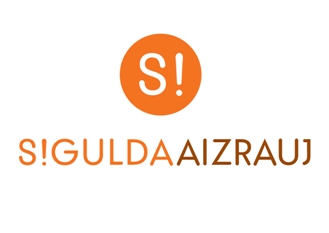 IEPIRKUMA(pamatojoties uz PIL 8². pantu)SND 2017/08„Siguldas novada pašvaldības transportlīdzekļu, nekustamo īpašumu, civiltiesiskās atbildības un darbinieku nelaimes gadījumu apdrošināšana”NOLIKUMSSiguldas novads	20171. Vispārīgā informācijaIepirkuma identifikācijas numurs  SND 2017/08Pasūtītājs  1.2.1.	Siguldas novada DomePasūtītāja rekvizīti:				Darba laiki: 	Pils iela 16, Sigulda				Pirmdiena	8:00 – 13:00 14:00 – 18:00Reģ. Nr.90000048152				Otrdiena	8:00 – 13:00 14:00 – 17:00A/S „SEB Banka”				Trešdiena	8:00 – 13:00 14:00 – 17:00Konts: LV15UNLA0027800130404		Ceturtdiena	8:00 – 13:00 14:00 – 18:00Tālr. Nr.67970844 				Piektdiena	8:00 – 14:00Faksa Nr.67971371                                           e-pasta adrese: dome@sigulda.lv 1.2.2.	Iepirkumu komisijas sastāvs un tās izveidošanas pamatojums:Iepirkuma komisija izveidota 19.06.2013. ar Siguldas novada Domes sēdes lēmumu (protokols Nr.6, §6). Iepirkuma komisijas sastāvā veiktas izmaiņas 02.09.2015. ar Siguldas novada Domes sēdes lēmumu (protokols Nr.13, §2). Par Iepirkuma komisiju sastāvu noteikšanu ar Siguldas novada Domes 14.09.2015. rīkojumu Nr. 1.5.-7./98.1.2.3. Kontaktpersonas:Par iepirkuma procedūru un darba uzdevumu:	Siguldas novada Domes Juridiskās pārvaldes speciāliste iepirkuma jautājumos Līga Landsberga, tālr. Nr. 67800949, e-pasta adrese: liga.landsberga@sigulda.lv.Pieaicinātais eksperts - SIA "AMBER BROKER BALTIC". (Reģ.Nr.50103308191, adrese: Tērbatas iela 33/35-5, Rīga, LV1011. 1.3.Iepirkuma priekšmets Iepirkuma priekšmets ir Siguldas novada pašvaldības transportlīdzekļu, nekustamo īpašumu, civiltiesiskās atbildības un nelaimes gadījumu apdrošināšana, kas jāveic saskaņā ar transportlīdzekļu sarakstu (Nolikuma 3.pielikums), nekustamo īpašumu sarakstu (Nolikums 4.pielikums), nekustamo īpašumu pārvaldītāja apdrošināmo objektu sarakstu (Nolikuma 5.1.pielikums), pasākumu gada plānu (Nolikuma 5.2.pielikums) un Tehnisko specifikāciju (Nolikums 2.pielikums).Iepirkuma priekšmets ir sadalīts 5 (piecās) daļās:Siguldas novada pašvaldības transportlīdzekļu brīvprātīgā apdrošināšana (turpmāk arī - KASKO);Siguldas novada pašvaldības sauszemes transportlīdzekļu īpašnieku obligātās civiltiesiskās atbildības apdrošināšana (turpmāk arī - OCTA);Siguldas novada pašvaldības nekustamo īpašumu apdrošināšana;Siguldas novada pašvaldības civiltiesiskās atbildības apdrošināšana;Siguldas novada pašvaldības darbinieku nelaimes gadījumu apdrošināšana.Galvenais priekšmets CPV: 	66510000-8 (Apdrošināšanas pakalpojumi);	Papildu priekšmeti CPV:	66514110-0 (automašīnu apdrošināšanas pakalpojumi);		66515200-5 (īpašuma apdrošināšanas pakalpojumi);		66516400-4 (vispārējās civiltiesiskās atbildības apdrošināšanas pakalpojumi);		665121000-3 (nelaimes gadījumu apdrošināšanas pakalpojumi).Pretendents piedāvājumu var sniegt par visu iepirkuma priekšmetu vai par kādu no iepirkuma priekšmeta daļām atsevišķi.Apdrošināmo transportlīdzekļu, nekustamo īpašumu un darbinieku skaits līguma darbības laikā var tikt mainīts pēc pasūtītāja vajadzībām un pieprasījuma.1.4. Iepirkuma procedūras dokumentu saņemšana	1.4.1.	Iepirkuma dokumenti ir bez maksas un brīvi pieejami Siguldas novada pašvaldības mājas lapā interneta vietnē www.sigulda.lv. 1.4.2.	Ar iepirkuma dokumentiem ieinteresētajiem Pretendentiem ir iespējams iepazīties līdz 2017.gada 20.februāra plkst. 10:00 uz vietas, Siguldas novada pašvaldības Administrācijas ēkā, Zinātnes ielā 7, Siguldā, 3.stāvā, 300.kabinetā.1.4.3.	Ja ieinteresētais Pretendents pieprasa izsniegt iepirkuma dokumentus drukātā veidā, Pasūtītājs tos izsniedz ieinteresētajam Pretendentam 3 (triju) darbadienu laikā pēc tam, kad saņemts šo dokumentu pieprasījums, ievērojot nosacījumu, ka dokumentu pieprasījums iesniegts laikus pirms piedāvājumu iesniegšanas termiņa.1.4.4.	Ja ieinteresētais Pretendents vēlas saņemt iepirkuma dokumentus drukātā veidā, Pasūtītājs var pieprasīt samaksu, kas nepārsniedz dokumentu pavairošanas un nosūtīšanas faktiskos izdevumus.1.4.5.	Atbildes uz pretendentu jautājumiem par šo iepirkumu tiks publicētas Pasūtītāja mājas lapā interneta vietnē www.sigulda.lv. Pretendenta pienākums ir pastāvīgi sekot mājas lapā publicētajai informācijai un ievērtēt to savā piedāvājumā.1.4.6.	Iepirkuma komisija nav atbildīga par to, ja kāda ieinteresētā persona nav iepazinusies ar informāciju, kam ir nodrošināta brīva un tieša elektroniskā pieeja.1.5. Līguma izpildes laiksAr uzvarējušo Pretendentu katrā iepirkuma daļa tiks slēgts atsevišķs iepirkuma līgums:par iepirkuma priekšmeta I daļu - Siguldas novada pašvaldības transportlīdzekļu brīvprātīgo KASKO apdrošināšanu (Nolikuma 6.1.pielikums);par iepirkuma priekšmeta II daļu - Siguldas novada pašvaldības Sauszemes transportlīdzekļu īpašnieku obligātās civiltiesiskās atbildības (OCTA) apdrošināšanu (Nolikuma 6.2.pielikums);par iepirkuma priekšmeta III daļu - Siguldas novada pašvaldības nekustamo īpašumu apdrošināšanu (Nolikuma 6.3.pielikums).par iepirkuma priekšmeta IV daļu - Siguldas novada pašvaldības civiltiesiskās atbildības apdrošināšana (Nolikuma 6.4.pielikums).par iepirkuma priekšmeta V daļu - Siguldas novada pašvaldības darbinieku nelaimes gadījumu apdrošināšana (Nolikuma 6.5.pielikums).Līgumu izpildes termiņi:I daļa - Siguldas novada pašvaldības transportlīdzekļu brīvprātīgā KASKO apdrošināšana jāveic 12 (divpadsmit) mēnešu laikā, skaitot no iepirkuma līguma noslēgšanas dienas;II daļa - Siguldas novada pašvaldības Sauszemes transportlīdzekļu īpašnieku obligātās civiltiesiskās atbildības (OCTA) apdrošināšana jāveic 12 (divpadsmit) mēnešu laikā, skaitot no iepirkuma līguma noslēgšanas dienas;III daļa - Siguldas novada pašvaldības nekustamo īpašumu apdrošināšana jāveic 12 (divpadsmit) mēnešu laikā, skaitot no iepirkuma līguma noslēgšanas dienas;IV daļa - Siguldas novada pašvaldības civiltiesiskās atbildības apdrošināšanu jāveic 12 (divpadsmit) mēnešu laikā, skaitot no iepirkuma līguma noslēgšanas dienas;V daļa - Siguldas novada pašvaldības darbinieku nelaimes gadījumu apdrošināšanu jāveic 12 (divpadsmit) mēnešu laikā, skaitot no iepirkuma līguma noslēgšanas dienas.1.5.3. Par transportlīdzekļu, nekustamo īpašumu un civitiesisko atbildības (iekļauti Tehniskajā specifikācijā Nolikuma 2.pielikums) apdrošināšanu tiks slēgti atsevišķi līgumi (Nolikuma 6.pielikums) ar Pašvaldības aģentūru “Siguldas Attīstības aģentūra” un SIA “Siguldas sporta serviss”. Rēķinos, polisēs u.c. dokumentos jānorāda Pašvaldības aģentūras “Siguldas Attīstības aģentūra” un SIA “Siguldas sporta serviss” rekvizīti. 1.6. Piedāvājuma iesniegšanas vieta, datums, laiks un kārtība1.6.1. Pretendenti piedāvājumus var iesniegt līdz 20.02.2017. plkst. 10:00 Siguldas novada Domes Būvniecības kontroles nodaļā pie Klientu apkalpošanas speciālistes, Zinātnes ielā 7, Siguldā, iesniedzot tos personīgi vai atsūtot pa pastu. Pasta sūtījumam jābūt nogādātam šajā punktā noteiktajā adresē līdz augstākminētajam termiņam. 1.6.2.	Piedāvājumi, kas iesniegti pēc minētā termiņa, netiks pieņemti. Pa pastu sūtītos piedāvājumus, kas saņemti pēc minētā termiņa, neatvērtus nosūtīs atpakaļ iesniedzējam. 1.7. Piedāvājuma nodrošinājumsIesniedzot Piedāvājumu, Pretendentam piedāvājuma nodrošinājums nav jāiesniedz.Piedāvājuma noformēšana1.8.1. 	Piedāvājums iesniedzams 2 (divos) eksemplāros, no kuriem viens ir piedāvājuma oriģināls, bet otrs - piedāvājuma kopija.	1.8.2.	Piedāvājums iesniedzams aizlīmētā un aizzīmogotā aploksnē (vai citā iepakojumā), uz kuras 	jānorāda:pasūtītāja nosaukums un adrese;pretendenta nosaukums un adrese;atzīme ”Piedāvājums iepirkumam „ Siguldas novada pašvaldības transportlīdzekļu, nekustamo īpašumu, civiltiesiskās atbildības un darbinieku nelaimes gadījumu apdrošināšana”, Identifikācijas Nr. SND 2017/08Neatvērt līdz 20.02.2017. plkst. 10:00”.1.8.3. Piedāvājums sastāv no trim daļām:	1.8.3.1. Atlases dokumenti (saskaņā ar Nolikuma 3.1. punktu);	1.8.3.2. Tehniskais piedāvājums (saskaņā ar Nolikuma 3.2. punktu);	1.8.3.3. Finanšu piedāvājums (saskaņā ar Nolikuma 3.3.punktu).1.8.4.	Piedāvājuma visas daļas iesniedz Nolikuma 1.8.2.punktā minētajā aploksnē (vai citā iepakojumā). Piedāvājuma dokumentiem jābūt sanumurētiem, cauršūtiem (caurauklotiem) tā, lai dokumentus nebūtu iespējams atdalīt, un jāatbilst pievienotajam satura radītājam (uz piedāvājuma daļu oriģināliem un to kopijām norāda attiecīgi „ORIĢINĀLS” un „KOPIJA”). 1.8.5.	Dokumentu noformēšanā Pretendentam jāievēro Ministru kabineta 2010.gada 28.septembra noteikumu Nr.916 „Dokumentu izstrādāšanas un noformēšanas kārtība” prasības.1.8.6.	Piedāvājums jāsagatavo valsts valodā. Ja kāds no Pretendenta iesniegtajiem dokumentiem nav valsts valodā, tas jānoformē atbilstoši Ministru kabineta 2000.gada 22.augusta noteikumos Nr.291 „Kārtība, kādā apliecināmi dokumentu tulkojumi valsts valodā” 6.punktā norādītajam.1.8.7.	Elektroniskā veidā jāiesniedz tehniskais piedāvājums un finanšu piedāvājums. Elektroniskajam datu nesējam (CD), kas satur tehnisko piedāvājumu un finanšu piedāvājumu, jābūt ievietotam Nolikuma 1.8.2.punktā minētajā aploksnē.1.8.8.	Iesniegtie piedāvājumi, izņemot Nolikuma 1.6.2.punktā noteikto gadījumu, ir Pasūtītāja īpašums un netiek atdoti atpakaļ Pretendentiem.1.9. Informācijas sniegšana un apmaiņa1.9.1.	Papildus informācijas sniegšana par iepirkuma dokumentos iekļautajām prasībām attiecībā uz piedāvājumu sagatavošanu un iesniegšanu vai pretendentu atlasi tiek nodrošināta 2 (divu) darba dienu laikā, bet ne vēlāk kā 3 (trīs) dienas pirms piedāvājuma iesniegšanas termiņa beigām, ja Pretendents informāciju pieprasījis laikus.1.9.2.	Papildus informāciju Pasūtītājs ievieto Siguldas novada pašvaldības mājaslapā www.sigulda.lv, kurā ir pieejami iepirkuma dokumenti, norādot arī uzdoto jautājumu. 1.9.3.	Informācijas apmaiņa starp Pasūtītāju un Pretendentiem notiek rakstveidā: pa pastu (lēnāka) vai pa faksu (ātrāka), vai e-pastu (ātrāka). 1.9.4.	Laikā no piedāvājumu iesniegšanas dienas līdz to atvēršanas brīdim Pasūtītājs nesniedz informāciju par citu piedāvājumu esamību. Piedāvājumu vērtēšanas laikā līdz rezultātu paziņošanai Pasūtītājs nesniedz informāciju par vērtēšanas procesu.1.9.5.	Pasūtītājam netiek veikta apdrošināšanas atlīdzību statistika (apdrošināšanas gadījumu skaits un izmaksāto atlīdzību apmērs) par iepriekšējiem apdrošināšanas periodiem. 2.Informācija pretendentiem 2.1.Nosacījumi pretendenta dalībai iepirkumā2.1.1.	Iepirkumā var piedalīties piegādātāji Publisko iepirkumu likuma 1.panta 11.punkta izpratnē, kuri ir iesnieguši Nolikuma 3.sadaļā minētos dokumentus. Piedalīšanās iepirkumā ir Pretendenta brīvas gribas izpausme. Iepirkuma noteikumi visiem Pretendentiem ir vienādi.2.1.2.	Pretendents ir reģistrēts Latvijas Republikas Uzņēmuma reģistra Komercreģistrā vai līdzvērtīgā reģistrā ārvalstīs.2.1.3.	Pretendentam ir Finanšu un kapitāla tirgus komisijas izsniegta spēkā esoša licence sniegt apdrošināšanas pakalpojumus. 2.1.4.	Pretendentam ir pieredze iepirkuma priekšmetā minētā apdrošināšanas pakalpojuma sniegšanā pēdējo 3 (trīs) gadu laikā.2.1.5.	Iepirkuma komisija ir tiesīga noraidīt Pretendenta piedāvājumu, ja:1) Pretendents nav iesniedzis kaut vienu no šī Nolikuma 3.sadaļā minētajiem dokumentiem vai ir iesniedzis nolikuma 3.sadaļas nosacījumiem neatbilstošu dokumentu;2) Pretendenta tehniskais piedāvājums nav sagatavots atbilstoši tehniskajā specifikācijā (Nolikuma 2.pielikums) izvirzītajām prasībām;3) Pretendentam ir pasludināts maksātnespējas process (izņemot gadījumu, kad maksātnespējas procesā tiek piemērota sanācija vai cits līdzīga veida pasākumu kopums, kas vērsts uz parādnieka iespējamā bankrota novēršanu un maksātnespējas atjaunošanu), apturēta vai pārtraukta saimnieciskā darbība, uzsākta tiesvedība par tā bankrotu vai tas tiek likvidēts;4) ievērojot Valsts ieņēmumu dienesta publiskās nodokļu parādnieku datubāzes pēdējās datu aktualizācijas datumu, ir konstatēts, ka Pretendentam dienā, kad paziņojums par plānoto līgumu publicēts Iepirkumu uzraudzības biroja mājaslapā, vai dienā, kad pieņemts lēmums par iespējamu līguma slēgšanas tiesību piešķiršanu, Latvijā vai valstī, kurā tas reģistrēts vai kurā atrodas tā pastāvīgā dzīvesvieta, ir nodokļu parādi, tajā skaitā valsts sociālās apdrošināšanas obligāto iemaksu parādi, kas kopsummā katrā valstī pārsniedz 150 euro;5) uz Pretendenta norādīto personu, uz kuras iespējām Pretendents balstās, lai apliecinātu, ka tā kvalifikācija atbilst paziņojumā par plānoto līgumu vai iepirkuma dokumentos noteiktajām prasībām, kā arī uz personālsabiedrības biedru, ja Pretendents ir personālsabiedrība, ir attiecināmi Nolikuma 2.1.5.punkta 3) un 4)apakšpunktos minētie nosacījumi;6) Pretendents ir sniedzis nepatiesu informāciju savas kvalifikācijas novērtēšanai vai vispār nav sniedzis pieprasīto informāciju;7) Pretendentam pēdējo 3 (trīs) gadu (2014., 2015. un 2016.gads) laikā ir bijis strīds tiesā ar Pasūtītāju par apdrošināšanas atlīdzības izmaksu.	2.1.6.	Ja Pretendents plāno piesaistīt apakšuzņēmējus, tad tie ir piesaistāmi saskaņā ar Publisko 	iepirkumu likuma 20.panta noteikumiem.2.1.7.	Ja Pretendents plāno nomainīt līguma izpildē iesaistīto personālu vai plāno apakšuzņēmēju nomaiņu, tad tie ir nomaināmi saskaņā ar Publisko iepirkumu likuma 68.panta noteikumiem.3. Piedāvājuma saturs3.1.Atlases dokumenti3.1.1.	Pretendenta pieteikums dalībai iepirkumā (atbilstoši Nolikuma 1.pielikumam). 	Pieteikumu paraksta Pretendenta pilnvarota persona. Lai apliecinātu atbilstību Nolikuma 2.1.2.punkta prasībām Pretendentam jāiesniedz apliecinājums, ka tas ir reģistrēts Latvijas Republikas komercreģistrā vai ārvalstīs attiecīgās valsts normatīvajos aktos paredzētajā kārtībā. Piegādātāju apvienībai jāiesniedz tās dalībnieku parakstīts apliecinājums, ka tā tiks reģistrēta līdz Līguma noslēgšanas dienai.Pretendenta apliecināta licences kopija par tiesībām sniegt apdrošināšanas pakalpojumus.Par Pretendenta profesionālām spējām:brīvā formā sagatavots Pretendenta pēdējos 3 (trīs) gados sniegto būtiskāko pakalpojumu saraksts, norādot pasūtītāju, pasūtītāja kontaktpersonu, līguma summu un laiku, ņemot vērā Nolikuma 2.1.4. apakšpunktā noteiktās prasības, lai apliecinātu savu atbilstību Nolikumā noteiktajām atlases prasībām;ne mazāk kā 2 (divas) pasūtītāju - publisko tiesību personu atsauksmes par Nolikumā norādītajiem sniegtajiem apdrošināšanas pakalpojumiem.Ja Pretendents iesaistīs pārapdrošinātāju, tad pretendentam ir jāiesniedz apliecinājums, ka apdrošinātie objekti tiek pārapdrošināti starptautiski atzītās un pārbaudītās apdrošināšanas/pārapdrošināšanas sabiedrībā(s), kurai(ām) starptautiskās reitinga aģentūras devušas vērtējumu, kas nav zemāks par ekvivalentu Standard&Poor (S&P) reitingam BB. Ja Pretendents nepiesaistīs pakalpojuma sniegšanai pārapdrošināšanas kompāniju, tad tam ir jāiesniedz apliecinājums, ka atbilstoši „Apdrošināšanas sabiedrību un to uzraudzības likuma” 63.panta pirmajai daļai, tam pārapdrošināšana nav nepieciešama.3.2.Tehniskais piedāvājumsTehniskā piedāvājuma sastāvs iepirkuma priekšmeta I daļai - Siguldas novada pašvaldības transportlīdzekļu brīvprātīgā KASKO apdrošināšana:Finanšu un kapitāla tirgus komisijas izsniegta spēkā esoša licences kopija, kas apliecina pretendenta tiesības sniegt sauszemes transportlīdzekļu apdrošināšanu;Tehniskais piedāvājums sagatavojums brīvā formā un tam jāatbilst Tehniskajai specifikācijai (Nolikuma 2.1.pielikums) un tās noteiktajām prasībām atbilstoši transportlīdzekļu sarakstam (Nolikuma 3.pielikums);Pretendenta rakstveida apliecinājums par to, ka Pretendents ir iepazinies ar Līguma projektā (Nolikuma 7.1.pielikums) minētajiem pienākumiem un tiesībām, paredzēto norēķinu kārtību, Pakalpojumu apmaksas un citiem noteikumiem, tiem pilnībā piekrīt, vienlaicīgi apliecinot to saprotamību un pamatotību.Tehniskā piedāvājuma sastāvs iepirkuma priekšmeta II daļai - Siguldas novada pašvaldības Sauszemes transportlīdzekļu īpašnieku obligātās civiltiesiskās atbildības (OCTA) apdrošināšana:Finanšu un kapitāla tirgus komisijas izsniegta spēkā esoša licences kopija, kas apliecina pretendenta tiesības sniegt sauszemes transportlīdzekļu īpašnieku civiltiesiskās atbildības obligāto apdrošināšanu;Tehniskais piedāvājums sagatavojums brīvā formā un tam jāatbilst Tehniskajai specifikācijai (Nolikuma 2.2.pielikums) un tās noteiktajām prasībām atbilstoši transportlīdzekļu sarakstam (Nolikuma 3.pielikums);Pretendenta rakstveida apliecinājums par to, ka Pretendents ir iepazinies ar Līguma projektā (Nolikuma 7.2.pielikums) minētajiem pienākumiem un tiesībām, paredzēto norēķinu kārtību, Pakalpojumu apmaksas un citiem noteikumiem, tiem pilnībā piekrīt, vienlaicīgi apliecinot to saprotamību un pamatotību.Tehniskā piedāvājuma sastāvs iepirkuma priekšmeta III daļai - Siguldas novada pašvaldības nekustamo īpašumu apdrošināšana:Finanšu un kapitāla tirgus komisijas izsniegta spēkā esoša licences kopija, kas apliecina pretendenta tiesības sniegt īpašuma apdrošināšanu pret uguns, dabas stihiju postījumiem un pret citiem zaudējumiem;Tehniskais piedāvājums sagatavojums brīvā formā un tam jāatbilst Tehniskajai specifikācijai (Nolikuma 2.3.pielikums) un tās noteiktajām prasībām atbilstoši nekustamo īpašumu sarakstam (Nolikuma 4.pielikums);Pretendenta rakstveida apliecinājums par to, ka Pretendents ir iepazinies ar Līguma projektā (Nolikuma 7.3.pielikums) minētajiem pienākumiem un tiesībām, paredzēto norēķinu kārtību, Pakalpojumu apmaksas un citiem noteikumiem, tiem pilnībā piekrīt, vienlaicīgi apliecinot to saprotamību un pamatotību.Tehniskā piedāvājuma sastāvs iepirkuma priekšmeta IV daļai - Siguldas novada pašvaldības civiltiesiskās atbildības apdrošināšana:Finanšu un kapitāla tirgus komisijas izsniegta spēkā esoša licences kopija, kas apliecina pretendenta tiesības sniegt civitieskās atbildības apdrošināšanu;Tehniskais piedāvājums sagatavojums brīvā formā un tam jāatbilst Tehniskajai specifikācijai (Nolikuma 2.4.pielikums) un tās noteiktajām prasībām atbilstoši apdrošināmo objektu sarakstam (Nolikuma 5.1. un 5.2.pielikumiem);Pretendenta rakstveida apliecinājums par to, ka Pretendents ir iepazinies ar Līguma projektā (Nolikuma 7.4.pielikums) minētajiem pienākumiem un tiesībām, paredzēto norēķinu kārtību, Pakalpojumu apmaksas un citiem noteikumiem, tiem pilnībā piekrīt, vienlaicīgi apliecinot to saprotamību un pamatotību.Tehniskā piedāvājuma sastāvs iepirkuma priekšmeta V daļai - Siguldas novada pašvaldības darbinieku nelaimes gadījumu apdrošināšana:Finanšu un kapitāla tirgus komisijas izsniegta spēkā esoša licences kopija, kas apliecina pretendenta tiesības sniegt nelaimes gadījumu apdrošināšanu;Tehniskais piedāvājums sagatavojums brīvā formā un tam jāatbilst Tehniskajai specifikācijai (Nolikuma 2.5.pielikums);Pretendenta rakstveida apliecinājums par to, ka Pretendents ir iepazinies ar Līguma projektā (Nolikuma 7.5.pielikums) minētajiem pienākumiem un tiesībām, paredzēto norēķinu kārtību, Pakalpojumu apmaksas un citiem noteikumiem, tiem pilnībā piekrīt, vienlaicīgi apliecinot to saprotamību un pamatotību.Tehniskajam piedāvājumam un tam pievienotajiem dokumentos ir jānorāda, kuri pretendenta apdrošināšanas noteikumu vai speciālo noteikumu punkti garantē tehniskās specifikācijas izvirzīto prasību izpildi.Tehniskajā piedāvājumā jāpievieno apdrošināšanas noteikumi, kuri tiks pievienoti iepirkuma līgumiem kā pielikums. Jāiesniedz informāciju, kuru apstiprinājis pretendenta pārstāvis - par paredzēto pārapdrošināšanas līgumu saturu, ja tāds tiks slēgts, norādot apdrošinātāja paturēto riska daļu un pārapdrošinātāja(u) paturēto riska daļu;Pretendenta rakstisks apliecinājums, kurā tiek norādīts pārapdrošināšanas seguma realizācijai paredzamo pārapdrošināšanas sabiedrību nosaukumi, to darbības reģistrācijas valsts un atrašanās vietas valsts, ja tiks slēgts pārapdrošināšanas līgums.Tehnisko piedāvājumu paraksta Pretendenta pilnvarota persona.    3.3. Finanšu piedāvājums3.3.1.	Finanšu piedāvājums jāsagatavo atbilstoši Nolikumam pievienotajai finanšu piedāvājuma formai (Nolikuma 6.pielikums). 3.3.2.	Pretendents finanšu piedāvājumā norāda kopējo cenu, par kādu Nolikumā noteiktajā termiņā tiks sniegts pakalpojums. Pretendents finanšu piedāvājuma cenā iekļauj visas izmaksas, kas saistītas ar tehniskajā specifikācijā minētajām prasībām, kas nodrošina savlaicīgu un kvalitatīvu pakalpojuma sniegšanu pasūtītājam, tai skaitā brokera komisijas maksu, kas norādīts Nolikuma 8.1. punktā. Izmaksas norādāmas bez PVN ar precizitāti 2 (divas) zīmes aiz komata. Piedāvājumā norādītās cenas paliek nemainīgas visā līguma izpildes laikā.3.3.3.	Finanšu piedāvājumu paraksta Pretendenta pilnvarota persona.4. Iepirkuma norisePar visiem ar iepirkuma organizēšanu un norisi saistītiem jautājumiem ir atbildīga Siguldas novada pašvaldības Iepirkuma komisija. Komisijas uzdevums ir izvēlēties pretendentu, kura piedāvājums atbilst šī Nolikuma prasībām.4.1. Piedāvājumu vērtēšana4.1.1. Piedāvājumi, kas iesniegti pēc piedāvājumu iesniegšanas termiņa, netiks vērtēti. Piedāvājumu noformējuma pārbaudi, pretendentu atlasi, tehnisko un finanšu piedāvājumu atbilstības pārbaudi un piedāvājumu vērtēšanu komisija veic slēgtā sēdē. 4.1.2 Piedāvājumu noformējuma pārbaude4.1.2.1. Piedāvājumu noformējuma pārbaudes laikā komisija izvērtē, vai piedāvājums sagatavots un noformēts atbilstoši Nolikumā noteiktajām prasībām.4.1.2.2. Ja piedāvājums nav noformēts atbilstoši Nolikumā noteiktajām prasībām, Iepirkuma komisija var lemt par iesniegtā piedāvājuma tālāko neizskatīšanu un nevērtēšanu, pieņemot argumentētu lēmumu par to.4.1.2.3. Nolikumam pievienoto pielikumu formu neizmantošana var tikt uzskatīta par piedāvājuma neatbilstošu noformējumu. Jebkuras citas Nolikumā nepieprasītas dokumentācijas pievienošana, netiks uzskatīta par pārkāpumu.4.1.3. Pretendentu atlase4.1.3.1. Pretendentu atlases laikā komisija noskaidro pretendentu kompetenci un atbilstību paredzamā iepirkuma līguma izpildes prasībām, pēc iesniegtajiem pretendentu atlases dokumentiem pārbaudot pretendenta atbilstību katrai Nolikumā izvirzītajai prasībai, ko Iepirkuma komisija ir tiesīga pārbaudīt publiski pieejamās datu bāzēs.4.1.3.2. Ja pretendents neatbilst kādai no Nolikumā izvirzītajām prasībām, Iepirkuma komisija var lemt par iesniegtā piedāvājuma tālāko neizskatīšanu un nevērtēšanu, pieņemot argumentētu lēmumu par to.4.1.4. Tehnisko piedāvājumu vērtēšana4.1.4.1. Iepirkumu komisija veiks tehnisko piedāvājumu atbilstības pārbaudi, kuras laikā komisija izvērtēs tehnisko piedāvājumu atbilstību Nolikumam. 4.1.4.2. Ja tiks konstatēts, ka pretendenta tehniskais piedāvājums neatbilst Nolikuma prasībām, Iepirkuma komisija var lemt par iesniegtā piedāvājuma tālāko neizskatīšanu un nevērtēšanu, pieņemot argumentētu lēmumu par to.4.1.5. Finanšu piedāvājumu vērtēšana4.1.5.1. Komisija vērtē un salīdzina cenas tikai to pretendentu finanšu piedāvājumiem, kuri nav noraidīti noformējuma pārbaudes, pretendentu atlases vai tehnisko piedāvājumu atbilstības pārbaudes laikā. Vērtēšanas laikā komisija pārbauda, vai finanšu piedāvājumā nav aritmētisku kļūdu.4.1.5.2. Aritmētisku kļūdu labošanu Iepirkuma komisija veic saskaņā ar Publisko iepirkumu likuma 56.panta trešo daļu.4.1.5.3. Vērtējot piedāvājumus, kuros bijušas aritmētiskās kļūdas, Iepirkuma komisija ņem vērā labotās cenas.4.1.6. Piedāvājumi, kas atlasīti atbilstoši Nolikuma 4.1.2. - 4.1.5.punktā noteiktajam, tālāk tiek vērtēti pēc piedāvājuma izvēles kritērija – piedāvājums ar viszemāko cenu.4.1.7. Piedāvājuma izvēles kritērijs – piedāvājums ar viszemāko cenu.4.1.7.1. Par piedāvājumu ar viszemāko cenu Iepirkuma komisija atzīst to pretendenta piedāvājumu, kura piedāvājums ir ar viszemāko cenu un kurš pilnībā atbilst visām iepirkuma Nolikumā noteiktajām prasībām. 4.1.7.2. Vērtējot piedāvājumu, Iepirkuma komisija ņems vērā tā cenu bez pievienotās vērtības nodokļa.4.1.7.3.Ja Pretendenta iesniegtais piedāvājums ir nepamatoti lēts, Iepirkuma komisija rīkojas saskaņā ar Publisko iepirkumu likuma 48.pantu. 4.1.7.4.Gadījumā, ja iepirkumā tiks iesniegts tikai viens piedāvājums, kas pilnībā atbildīs Nolikuma prasībām, Pretendents, kas iesniedzis šo piedāvājumu, var tikt atzīts par iepirkuma uzvarētāju.4.1.7.5.Ja neviens no iesniegtajiem piedāvājumiem netiks izskatīts vai netiks atzīts par atbilstošu, Iepirkuma komisijai ir tiesības uzvarētāju nepaziņot un iepirkumu izbeigt. Šādā gadījumā Iepirkuma komisija pieņem lēmumu par jauna iepirkuma organizēšanu.5. Iepirkuma līgums5.1.	Pasūtītājs par katru iepirkuma priekšmeta daļu (atbilstoši Nolikuma 1.3.punktam) slēgs iepirkuma līgumu ar izraudzīto Pretendentu, pamatojoties uz tā iesniegto piedāvājumu par attiecīgo iepirkuma priekšmeta daļu un saskaņā ar iepirkuma Nolikuma noteikumiem. Ja pretendents, kura piedāvājums atzīts par piedāvājumu ar viszemāko cenu, atsakās slēgt iepirkuma līgumu vai atkārtotā uzaicinājumā norādītajā termiņā nav noslēdzis iepirkuma līgumu, iepirkumu komisija pieņem lēmumu par iepirkuma līguma slēgšanu ar pretendentu, kura piedāvājums atzīts par nākamo piedāvājumu ar viszemāko cenu attiecīgajā iepirkuma priekšmeta daļā.Pamatojoties uz Pasūtītāja budžeta iespējām, arī transportlīdzekļu un nekustamo īpašumu saraksta izmaiņām, Pasūtītājs var pilnībā vai daļēji atteikties no iepirkuma priekšmeta apjoma.Samaksa par sniegto pakalpojumu tiks veikta saskaņā ar iepirkuma līguma nosacījumiem.Uzvarējušam Pretendentam Iepirkuma līgums ir jānoslēdz ar Pasūtītāju ne vēlāk, kā 5 (piecu) darba dienu laikā pēc rakstiska uzaicinājuma par līguma noslēgšanu izsūtīšanas brīža. Ja šajā punktā minētajā termiņā Pretendents neparaksta iepirkuma līgumu, tas tiek uzskatīts par Pretendenta atteikumu slēgt līgumu, kā rezultātā iepirkuma līgums tiks slēgts ar nākamo Pretendentu, kurš iesniedzis piedāvājumu ar viszemāko cenu attiecīgajā iepirkuma priekšmeta daļā.Grozījumus iepirkuma līgumā, izdara, ievērojot Publisko iepirkumu likuma 67.¹ panta noteikumus.6.Iepirkuma komisijas tiesības un pienākumi6.1.Iepirkuma komisijas tiesības6.1.1.	Pārbaudīt nepieciešamo informāciju kompetentā institūcijā, publiski pieejamās datubāzēs vai citos publiski pieejamos avotos, ja tas nepieciešams piedāvājumu atbilstības pārbaudei, Pretendentu atlasei, piedāvājumu vērtēšanai un salīdzināšanai, kā arī lūgt, lai kompetenta institūcija papildina vai izskaidro sertifikātus un dokumentus, kas iesniegti komisijai. Pasūtītājs termiņu nepieciešamās informācijas iesniegšanai nosaka samērīgi ar laiku, kas nepieciešams šādas informācijas sagatavošanai un iesniegšanai.6.1.2.	Ja Pasūtītājs ir pieprasījis izskaidrot vai papildināt iesniegtos dokumentus, bet Pretendents to nav izdarījis atbilstoši Pasūtītāja noteiktajām prasībām, Pasūtītājam nav pienākuma atkārtoti pieprasīt, lai tiek izskaidrota vai papildināta šajos dokumentos ietvertā informācija.6.1.3.	Pieaicināt ekspertu/apdrošināšanas brokeri piedāvājuma noformējuma pārbaudei, piedāvājuma atbilstības pārbaudei, kā arī piedāvājuma vērtēšanai.6.1.4.	Pieprasīt, lai Pretendents precizētu informāciju par savu piedāvājumu, ja tas nepieciešams piedāvājuma noformējuma pārbaudei, Pretendentu atlasei, piedāvājuma atbilstības pārbaudei, kā arī piedāvājumu vērtēšanai un salīdzināšanai.6.1.5.	Lemt par iesniegtā piedāvājuma tālāko neizskatīšanu un nevērtēšanu, pieņemot argumentētu lēmumu par to, ja piedāvājums nav noformēts atbilstoši Nolikuma 1.8.punktā minētajām prasībām un/vai iesniegtie dokumenti neatbilst kādai no Nolikuma 3.sadaļas prasībām. 6.1.6.	Neizskatīt un nevērtēt piedāvājumu, ja Pretendenta pieteikums (Nolikuma 1.pielikums) nav aizpildīts pilnībā vai atbilstoši prasītajai informācijai. Šajā gadījumā Pretendenta iesniegtais Piedāvājums paliek Pasūtītāja īpašumā un netiek atdots Pretendentam.6.1.7.	Labot aritmētiskās kļūdas Pretendentu finanšu piedāvājumos normatīvajos aktos noteiktajā kārtībā, informējot par to Pretendentu.6.1.8.	Izvēlēties nākamo piedāvājumu ar viszemāko cenu, ja izraudzītais Pretendents atsakās slēgt iepirkuma līgumu ar Pasūtītāju.6.1.9.	Lemt par iepirkuma izbeigšanu vai pārtraukšanu.6.1.10.	Neizvēlēties nevienu no piedāvājumiem, ja tie pārsniedz Siguldas novada pašvaldības budžetā piešķirtos līdzekļus, vai ieteikt slēgt iepirkuma līgumu par daļu (atsevišķām pozīcijām) no piedāvājuma.6.1.11.	Noraidīt piedāvājumus, ja tie neatbilst iepirkuma Nolikuma prasībām.6.1.12.	Iepirkuma komisija patur sev tiesības nekomentēt iepirkuma norises gaitu.6.1.13.	Pasūtītājs izslēdz pretendentu no dalības iepirkumā jebkurā no šādiem gadījumiem:			6.1.13.1. pasludināts Pretendenta maksātnespējas process (izņemot gadījumu, kad maksātnespējas procesā tiek piemērota sanācija vai cits līdzīga veida pasākumu kopums, kas vērsts uz parādnieka iespējamā bankrota novēršanu un maksātspējas atjaunošanu), apturēta vai pārtraukta tā saimnieciskā darbība, uzsākta tiesvedība par tā bankrotu vai tas tiek likvidēts;6.1.13.2. ievērojot Valsts ieņēmumu dienesta publiskās nodokļu parādnieku datubāzes pēdējās datu aktualizācijas datumu, ir konstatēts, ka Pretendentam dienā, kad paziņojums par plānoto līgumu publicēts Iepirkumu uzraudzības biroja mājaslapā, vai dienā, kad pieņemts lēmums par iespējamu līguma slēgšanas tiesību piešķiršanu, Latvijā vai valstī, kurā tas reģistrēts vai kurā atrodas tā pastāvīgā dzīvesvieta, ir nodokļu parādi, tajā skaitā valsts sociālās apdrošināšanas obligāto iemaksu parādi, kas kopsummā katrā valstī pārsniedz 150 euro;6.1.13.3. uz Pretendenta norādīto personu, uz kuras iespējām Pretendents balstās, lai apliecinātu, ka tā kvalifikācija atbilst paziņojumā par plānoto līgumu vai iepirkuma dokumentos noteiktajām prasībām, kā arī uz personālsabiedrības biedru, ja Pretendents ir personālsabiedrība, ir attiecināmi Nolikuma 2.1.5.punkta 3) un 4)apakšpunktos minētie nosacījumi.6.1.14.	Lai izvērtētu Pretendentu saskaņā ar Nolikuma 6.1.13.punktu, Pasūtītājs:	6.1.14.1.attiecībā uz Latvijā reģistrētu vai pastāvīgi dzīvojošu Pretendentu un uz Pretendenta norādīto personu, uz kuras iespējām Pretendents balstās, lai apliecinātu, ka tā kvalifikācija atbilst paziņojumā par plānoto līgumu vai iepirkuma dokumentos noteiktajām prasībām, kā arī uz personālsabiedrības biedru, ja Pretendents ir personālsabiedrība, izmantojot Ministru kabineta noteikto informācijas sistēmu, Ministru kabineta noteiktajā kārtībā iegūst informāciju:a) par Nolikuma 6.1.13.1.punktā minētajiem faktiem – no Uzņēmumu reģistra;b) par Nolikuma 6.1.13.2.punktā minēto faktu – no Valsts ieņēmumu dienesta. Pasūtītājs minēto informāciju no Valsts ieņēmumu dienesta ir tiesīgs saņemt, neprasot Pretendenta un Pretendenta norādītās personas, uz kuras iespējām Pretendents balstās, lai apliecinātu, ka tā kvalifikācija atbilst paziņojumā par plānoto līgumu vai iepirkuma dokumentos noteiktajām prasībām, kā arī personālsabiedrības biedra, ja Pretendents ir personālsabiedrība piekrišanu.6.1.14.2.attiecībā uz ārvalstī reģistrētu vai pastāvīgi dzīvojošu Pretendentu un Pretendenta norādīto personu, uz kuras iespējām Pretendents balstās, lai apliecinātu, ka tā kvalifikācija atbilst paziņojumā par plānoto līgumu vai iepirkuma dokumentos noteiktajām prasībām, kā arī uz personālsabiedrības biedru, ja Pretendents ir personālsabiedrība, pieprasa, lai Pretendents iesniedz attiecīgās kompetentās institūcijas izziņu, kas apliecina, ka uz Pretendentu un Pretendenta norādīto personu, uz kuras iespējām Pretendents balstās, lai apliecinātu, ka tā kvalifikācija atbilst paziņojumā par plānoto līgumu vai iepirkuma dokumentos noteiktajām prasībām, kā arī uz personālsabiedrības biedru, ja Pretendents ir personālsabiedrība neattiecas PIL 8².panta piektajā daļā noteiktie gadījumi. Termiņu izziņas iesniegšanai Pasūtītājs nosaka ne īsāku par 10 darbdienām pēc pieprasījuma izsniegšanas vai nosūtīšanas dienas. Ja attiecīgais Pretendents noteiktajā termiņā neiesniedz minēto izziņu, Pasūtītājs to izslēdz no dalības iepirkumā.6.1.15.	Atkarībā no atbilstoši Nolikuma 6.1.14.1.punkta „b” apakšpunktam veiktās pārbaudes rezultātiem Pasūtītājs:a) neizslēdz Pretendentu no turpmākās dalības iepirkumā, ja konstatē, ka saskaņā ar 	Ministru kabineta noteiktajā informācijas sistēmā esošo informāciju Pretendentam nav 	nodokļu parādu, tajā skaitā valsts sociālās apdrošināšanas obligāto iemaksu parādu, kas 	kopsummā pārsniedz 150 euro,b) informē Pretendentu par to, ka saskaņā ar Valsts ieņēmumu dienesta publiskajā nodokļu parādnieku datubāzē pēdējās datu aktualizācijas datumā ievietoto informāciju ir konstatēts, ka Pretendentam vai Pretendenta norādītajai personai, uz kuras iespējām Pretendents balstās, lai apliecinātu, ka tā kvalifikācija atbilst paziņojumā par plānoto līgumu vai iepirkuma dokumentos noteiktajām prasībām, kā arī personālsabiedrības biedram, ja Pretendents ir personālsabiedrība dienā, kad paziņojums par plānoto līgumu publicēts Iepirkumu uzraudzības biroja mājaslapā, vai dienā, kad pieņemts lēmums par iespējamu līguma slēgšanas tiesību piešķiršanu, ir nodokļu parādi, tajā skaitā valsts sociālās 	apdrošināšanas obligāto iemaksu parādi, kas kopsummā pārsniedz 150 euro, un nosaka termiņu — 10 dienas pēc informācijas izsniegšanas vai nosūtīšanas dienas — apliecinājuma iesniegšanai. Pretendents, lai apliecinātu, ka tam un Pretendenta norādītajai personai, uz kuras iespējām Pretendents balstās, lai apliecinātu, ka tā kvalifikācija atbilst paziņojumā par plānoto līgumu vai iepirkuma dokumentos noteiktajām prasībām, kā arī personālsabiedrības biedru, ja Pretendents ir personālsabiedrība nebija nodokļu parādu, tajā skaitā valsts sociālās apdrošināšanas obligāto iemaksu parādu, kas kopsummā pārsniedz 150 euro, iesniedz attiecīgās personas vai tās pārstāvja apliecinātu izdruku no Valsts ieņēmumu dienesta elektroniskās deklarēšanas sistēmas par to, ka attiecīgajai personai nebija nodokļu parādu, tajā skaitā valsts sociālās apdrošināšanas iemaksu parādu, kas kopsummā pārsniedz 150 euro. Ja noteiktajā termiņā minētais apliecinājums nav iesniegts, Pasūtītājs Pretendentu izslēdz no dalības iepirkumā.6.2. 	Iepirkuma komisijas pienākumi6.2.1. 	Nodrošināt iepirkuma norisi un dokumentēšanu.6.2.2. 	Nodrošināt Pretendentu brīvu konkurenci, kā arī vienlīdzīgu un taisnīgu attieksmi pret tiem.6.2.3. 	Sniegt informāciju par Nolikumu pēc ieinteresēto personu pieprasījuma normatīvajos aktos noteiktajā kārtībā.6.2.4. 	Vērtēt Pretendentus un to iesniegtos piedāvājumus saskaņā ar Publisko iepirkumu likumu, citiem normatīvajiem aktiem un šo Nolikumu, izvēlēties piedāvājumu vai pieņemt lēmumu par iepirkuma izbeigšanu bez rezultātiem, vai iepirkuma pārtraukšanu. 6.2.5.	Informēt rakstiski Pretendentus par iesniegto materiālu vērtēšanas gaitā konstatētām aritmētiskām kļūdām.6.2.6.	Lemt par piedāvājuma atdošanu Pretendentam gadījumos, kad nav ievērota šajā Nolikumā noteiktā piedāvājumu iesniegšanas kārtība.6.2.7.	Noteikt iepirkuma uzvarētāju.6.2.8.	Informēt rakstiski visus Pretendentus par iepirkuma rezultātiem 3 (trīs) darba dienu laikā pēc lēmuma pieņemšanas.6.2.9.	Nosūtīt informāciju Iepirkumu uzraudzības birojam www.iub.gov.lv un ievietot informāciju Siguldas novada pašvaldības mājas lapā interneta vietnē www.sigulda.lv . 7.Pretendenta tiesības un pienākumi7.1.Pretendenta tiesības7.1.1. 	Piedāvājuma sagatavošanas laikā Pretendentam ir tiesības rakstveidā vērsties pie Iepirkuma komisijas neskaidro jautājumu precizēšanai.7.1.2.	Līdz piedāvājumu iesniegšanas termiņa beigām, Pretendents ir tiesīgs atsaukt vai mainīt savu iesniegto piedāvājumu. Atsaukumam ir bezierunu raksturs, un tas izbeidz dalībnieka turpmāko līdzdalību iepirkumā. Piedāvājums atsaucams vai maināms, pamatojoties uz rakstveida iesniegumu, kas saņemts līdz piedāvājumu iesniegšanas termiņa beigām un apstiprināts ar uzņēmuma zīmogu un Pretendenta pilnvarotas personas parakstu.7.1.3.	Ja Pretendents, kas iesniedzis piedāvājumu iepirkumā, uzskata, ka ir aizskartas tā tiesības vai ir iespējams šo tiesību aizskārums, ir tiesīgs pieņemto lēmumu pārsūdzēt Administratīvajā rajona tiesā Administratīvā procesa likumā noteiktajā kārtībā. Administratīvās rajona tiesas spriedumu var pārsūdzēt kasācijas kārtībā Augstākās tiesas Senāta Administratīvo lietu departamentā. Lēmuma pārsūdzēšana neaptur tā darbību.7.2.Pretendenta pienākumi7.2.1. 	Sagatavot piedāvājumus atbilstoši Nolikuma prasībām.7.2.2. 	Sniegt patiesu informāciju.7.2.3. Sniegt atbildes uz Iepirkuma komisijas pieprasījumiem par papildu informāciju, kas nepieciešama piedāvājumu noformējuma pārbaudei, Pretendentu atlasei, piedāvājumu atbilstības pārbaudei, salīdzināšanai un vērtēšanai.Segt visas izmaksas, kas saistītas ar piedāvājumu sagatavošanu un iesniegšanu.8.Cita informācija8.1. Pasūtītāja apdrošināšanas brokeris ir Finanšu un kapitāla tirgus komisijas reģistrā reģistrēta apdrošināšanas brokeru sabiedrība SIA “AMBER BROKER BALTIC”, reģistrācijas Nr. 	50103308191. Kopējais atlīdzības apmērs, ko pretendents maksā brokerim KASKO apdrošināšanā 15% (piecpadsmit procenti), OCTA apdrošināšanā 10% (desmit procenti), īpašuma apdrošināšanā 20% (divdesmit procenti), CTA apdrošināšanā 15% (piecpadsmit procenti) un nelaimes gadījumu apdrošināšanā 20% (divdesmit procenti) apmērā no attiecīgā apdrošnāšanas Līguma summas,  saskaņā ar Pasūtītāja un SIA „ AMBER BROKER BALTIC” līgumu par apdrošināšanas brokera pakalpojumu sniegšanu visā līguma darbības laikā.8.2. Pasūtītājs neveic  zaudējumu statistikas apkopojumu par notikušiem atlīdzību gadījumiem.Pielikumi:1.pielikums 		Pretendenta pieteikums.2.pielikums		Tehniskā specifikācija.	2.1.pielikums	Tehniskā specifikācija iepirkuma priekšmeta I daļai;	2.2. pielikums 	Tehniskā specifikācija iepirkuma priekšmeta II daļai;	2.3.	pielikums	Tehniskā specifikācija iepirkuma priekšmeta III daļai;	2.4. pielikums 	Tehniskā specifikācija iepirkuma priekšmeta IV daļai;	2.5.	pielikums	Tehniskā specifikācija iepirkuma priekšmeta V daļai.3.pielikums 		Transportlīdzekļu saraksts.4.pielikums.	Nekustamo īpašumu saraksts.5.1.pielikums	Siguldas novada domes nekustamo īpašumu pārvaldītāja apdrošināmo objektu saraksts.5.2.pielikums 		Pasākumu gada plāns.6.pielikums.	Finanšu piedāvājums.	6.1.pielikums 	Finanšu piedāvājums iepirkuma priekšmeta I daļai;	6.2.pielikums	Finanšu piedāvājums iepirkuma priekšmeta II daļai;	6.3.pielikums	Finanšu piedāvājums iepirkuma priekšmeta III daļai;	6.4.pielikums	Finanšu piedāvājums iepirkuma priekšmeta IV daļai;	6.5.pielikums	Finanšu piedāvājums iepirkuma priekšmeta V daļai.7.pielikums Līgumi.	7.1. pielikums Līgums iepirkuma priekšmeta I daļai;	7.2. pielikums Līgums iepirkuma priekšmeta II daļai;	7.3.pielikums  Līgums iepirkuma priekšmeta III daļai;	7.3. pielikums Līgums iepirkuma priekšmeta IV daļai;	7.3.pielikums Līgums iepirkuma priekšmeta V daļai.1.pielikums PIETEIKUMS DALĪBAI IEPIRKUMĀ „Siguldas novada pašvaldības transportlīdzekļu, nekustamo īpašumu, civiltiesiskās atbildības un darbinieku nelaimes gadījumu apdrošināšana”(Identifikācijas Nr. SND 2017/08)Iepazinušies ar iepirkuma Nolikumu, mēs, šī pieteikuma beigās parakstījušies, apstiprinām, ka piekrītam iepirkuma noteikumiem, un piedāvājam veikt Siguldas novada pašvaldības transportlīdzekļu brīvprātīgo apdrošināšanu (KASKO), transportlīdzekļu īpašnieku civiltiesiskās atbildības obligāto (OCTA), nekustamo īpašumu, civiltiesiskās atbildības un darbinieku nelaimes gadījumu apdrošināšanu, saskaņā ar Nolikumu.Ar šo apliecinu, ka:1.  atzīstam sava piedāvājuma spēkā esamību 60 (sešdesmit) dienas, skaitot no piedāvājuma iesniegšanas dienas;2. visas piedāvājumā sniegtās ziņas ir patiesas;	Ar šo mēs iesniedzam savu piedāvājumu, kas sastāv no Pretendentu atlases dokumentiem, Tehniskā piedāvājuma un Finanšu piedāvājuma. 	Finanšu piedāvājumā ir paredzēti visi pakalpojuma sniegšanas riski, kas saistīti ar cenu izmaiņām un citiem neparedzētiem apstākļiem, kā arī visas administratīvās un citas izmaksas, kas nodrošina pakalpojuma sniegšanu saskaņā ar tehnisko specifikāciju.	Informācija, kas pēc Pretendenta domām ir uzskatāma par ierobežotas pieejamības informāciju, atrodas Pretendenta piedāvājuma ________________ lpp.	Gadījumā, ja tiksim atzīti par iepirkuma uzvarētāju, kā kontaktpersona līguma izpildes laikā tiks nozīmēts (vārds, uzvārds), tālrunis ____, faksa Nr.___, e-pasta adrese:_____________.Piedāvājums dalībai iepirkumā sastāv no __________ lapām.Vārds, Uzvārds					_____________________________________Ieņemamais amats				_____________________________________Paraksts					_____________________________________Datums						__________		_________________Zīmogs2.pielikumsTehniskā specifikācijaiepirkumam„Siguldas novada pašvaldības transportlīdzekļu, nekustamo īpašumu, civiltiesiskās atbildības un darbinieku nelaimes gadījumu apdrošināšana”(Identifikācijas Nr. SND 2017/08)2.1.pielikumsTehniskā specifikācija iepirkuma priekšmeta I DAĻAI(KASKO)	Pretendentam tehniskajā piedāvājumā jāizpilda šajā tehniskajā specifikācijā noteiktās minimālās prasības.Papildus tehniskajam piedāvājumam Pretendents iesniedz Pasūtītāja noteiktajām prasībām atbilstošu apdrošināšanas polises projektu un apdrošināšanas noteikumus.Gadījumā, ja Pretendenta apdrošināšanas noteikumi ir pretrunā ar iesniegtā tehniskā piedāvājuma nosacījumiem, tad noteicošais ir iesniegtais Pretendenta tehniskais piedāvājums.2.2.pielikumsTehniskā specifikācija iepirkuma priekšmeta II DAĻAI (octa)Pretendentam tehniskajā piedāvājumā jāizpilda šajā tehniskajā specifikācijā noteiktās minimālās prasības.2.3.pielikumsTEHNISKĀ SPECIFIKĀCIJAIEPIRKUMA PRIEKŠMETA III DAĻAI		Pasūtītājs apdrošina tā īpašumā esošo nekustamo īpašumu apdrošināšanu saskaņā ar apdrošināmo objektu sarakstu (Nolikuma pielikums Nr.4). Piedāvājums jāiesniedz par visiem sarakstā iekļautajiem objektiem. Pretendentam tehniskajā piedāvājumā jāizpilda šajā tehniskajā specifikācijā noteiktās minimālās prasības.Papildus tehniskajam piedāvājumam Pretendents iesniedz Pasūtītāja noteiktajām prasībām atbilstošu apdrošināšanas polises projektu un apdrošināšanas noteikumus.Gadījumā, ja Pretendenta apdrošināšanas noteikumi ir pretrunā ar iesniegtā tehniskā piedāvājuma nosacījumiem, tad noteicošais ir iesniegtais Pretendenta tehniskais piedāvājums.2.4.pielikumsTEHNISKĀ SPECIFIKĀCIJAIEPIRKUMA PRIEKŠMETA IV DAĻAI(CTA)	Pasūtītājs apdrošina nekustamā īpašuma pārvaldītāja civiltiesiskās atbildības apdrošināšanu saskaņā ar apdrošināmo objektu sarakstu, kas minēts nolikuma pielikums Nr.5.1. un pasākuma organizētāja obligāto civiltiesisko atbildību par pasākumiem, kas minēti pielikumā Nr.5.2. Pretendentam tehniskajā piedāvājumā jāizpilda šajā tehniskajā specifikācijā noteiktās minimālās prasības.Papildus tehniskajam piedāvājumam Pretendents iesniedz Pasūtītāja noteiktajām prasībām atbilstošu apdrošināšanas polises projektu un apdrošināšanas noteikumus.Gadījumā, ja Pretendenta apdrošināšanas noteikumi ir pretrunā ar iesniegtā tehniskā piedāvājuma nosacījumiem, tad noteicošais ir iesniegtais Pretendenta tehniskais piedāvājums.2.5.pielikumsTEHNISKĀ SPECIFIKĀCIJAIEPIRKUMA PRIEKŠMETA V DAĻAI	Pretendentam tehniskajā piedāvājumā jāizpilda šajā tehniskajā specifikācijā noteiktās minimālās prasības. Papildus tehniskajam piedāvājumam Pretendents iesniedz Pasūtītāja noteiktajām prasībām atbilstošu apdrošināšanas polise projektu un apdrošināšanas noteikumus.Gadījumā, ja Pretendenta apdrošināšanas noteikumi ir pretrunā ar iesniegtā tehniskā piedāvājuma nosacījumiem, tad noteicošais ir iesniegtais Pretendenta tehniskais piedāvājums.3.pielikumsTransportlīdzekļu saraksts______________Piezīmes:*	Operatīvais transportlīdzeklis, lieto pašvaldības policija**	Kvadracikls paredzēts darbiem, kas saistīti ar distanču slēpošanas trases sagatavošanu4.pielikumsNekustamo īpašumu saraksts______________Piezīmes:* 	par šiem objektiem tiks slēgts atsevišķs līgums ar Pašvaldības aģentūru “Siguldas Attīstības aģentūra”. Rēķinos, polisēs u.c. dokumentos rakstīt Pašvaldības aģentūras “Siguldas Attīstības aģentūra” rekvizītus. **	par šiem objektiem tiks slēgts atsevišķs līgums ar pašvaldības kapitālsabiedrību SIA “Siguldas Sporta serviss” Rēķinos, polisēs u.c. dokumentos rakstīt SIA “Siguldas Sporta serviss” rekvizītus. 5.1.pielikumsSiguldas novada domes nekustamo īpašumu pārvaldītāja apdrošināmo objektu saraksts5.2.pielikumsSiguldas novada domes organizētie pasākumi Siguldas novadā laika periodā no 01.03.2017.-28.02.2018.6.pielikumsFINANŠU PIEDĀVĀJUMS„Siguldas novada pašvaldības transportlīdzekļu, nekustamo īpašumu, civiltiesiskās atbildības un darbinieku nelaimes gadījumu apdrošināšana”(Identifikācijas Nr. SND 2017/08)Pretendents ______________________________________ Reģ. Nr. _________________________________________6.1.pielikumsFINANŠU PIEDĀVĀJUMSIEPIRKUMA PRIEKŠMETA I DAĻAI	Iepazinušies ar iepirkuma “Siguldas novada pašvaldības transportlīdzekļu, nekustamo īpašumu, civiltiesiskās atbildības un darbinieku nelaimes gadījumu apdrošināšana” nolikumu, mēs piedāvājam veikt Siguldas novada pašvaldības transportlīdzekļu brīvprātīgā KASKO apdrošināšana par šādām līgumcenām:KASKO apdrošināšana*	par šiem objektiem tiks slēgts atsevišķs līgums ar Pašvaldības aģentūru “Siguldas Attīstības aģentūra”. Rēķinos, polisēs u.c. dokumentos rakstīt Pašvaldības aģentūras “Siguldas Attīstības aģentūra” rekvizītus.**	par šiem objektiem tiks slēgts atsevišķs līgums ar pašvaldības kapitālsabiedrību SIA “Siguldas Sporta serviss” Rēķinos, polisēs u.c. dokumentos rakstīt SIA “Siguldas Sporta serviss” rekvizītus. Pretendents (paraksta pretendenta vadītājs vai pilnvarotā persona)___________________________Paraksts _____________                                       z.v.                              Amats6.2.pielikumsFINANŠU PIEDĀVĀJUMSIEPIRKUMA PRIEKŠMETA II DAĻAI	Iepazinušies ar iepirkuma “Siguldas novada pašvaldības transportlīdzekļu, nekustamo īpašumu, civiltiesiskās atbildības un darbinieku nelaimes gadījumu apdrošināšana” nolikumu, mēs piedāvājam veikt Siguldas novada pašvaldības transportlīdzekļu īpašnieku obligātās civiltiesiskās atbildības (OCTA) apdrošināšanu par šādām līgumcenām:*	par šiem objektiem tiks slēgts atsevišķs līgums ar Pašvaldības aģentūru “Siguldas Attīstības aģentūra”. Rēķinos, polisēs u.c. dokumentos rakstīt Pašvaldības aģentūras “Siguldas Attīstības aģentūra” rekvizītus.**	par šiem objektiem tiks slēgts atsevišķs līgums ar pašvaldības kapitālsabiedrību SIA “Siguldas Sporta serviss” Rēķinos, polisēs u.c. dokumentos rakstīt SIA “Siguldas Sporta serviss” rekvizītus. 	Pretendents (paraksta pretendenta vadītājs vai pilnvarotā persona)___________________________Paraksts _____________                                       z.v.                              Amats												6.3.pielikumsFINANŠU PIEDĀVĀJUMSIEPIRKUMA PRIEKŠMETA III DAĻAI	Iepazinušies ar iepirkuma “Siguldas novada pašvaldības transportlīdzekļu, nekustamo īpašumu, civiltiesiskās atbildības un darbinieku nelaimes gadījumu apdrošināšana” nolikumu, mēs piedāvājam veikt Siguldas novada pašvaldības nekustamo īpašumu apdrošināšanu par šādām līgumcenām:Nekustamā īpašuma apdrošināšana_______________________________Piezīmes:*	objektam tiek piemērots 10% paša risks no zaudējuma, iestājoties uguns riskam.Pretendents (paraksta pretendenta vadītājs vai pilnvarotā persona)___________________________Paraksts _____________                                       z.v.                              Amats6.4.pielikumsFINANŠU PIEDĀVĀJUMSIEPIRKUMA PRIEKŠMETA IV DAĻAI	Iepazinušies ar iepirkuma “Siguldas novada pašvaldības transportlīdzekļu, nekustamo īpašumu civiltiesiskās atbildības un darbinieku nelaimes gadījumu apdrošināšana” nolikumu, mēs piedāvājam veikt Siguldas novada pašvaldības civiltiesiskās atbildības apdrošināšanu par šādām līgumcenām:Nekustamā īpašuma pārvaldītāja civiltiesiskās atbildības apdrošināšanaPretendents (paraksta pretendenta vadītājs vai pilnvarotā persona)___________________________Paraksts _____________                                       z.v.                              Amats6.5.pielikumsFINANŠU PIEDĀVĀJUMSIEPIRKUMA PRIEKŠMETA V DAĻAI	Iepazinušies ar iepirkuma “Siguldas novada pašvaldības transportlīdzekļu, nekustamo īpašumu, civiltiesiskās atbildības un darbinieku nelaimes gadījumu apdrošināšana” nolikumu, mēs piedāvājam veikt Siguldas novada pašvaldības darbinieku nelaimes gadījumu apdrošināšanu par šādām līgumcenām:Pretendents (paraksta pretendenta vadītājs vai pilnvarotā persona)___________________________Paraksts _____________                                       z.v.                              Amats7.pielikums Līgumu projekti	7.1.pielikums Līguma projekts iepirkuma priekšmeta I daļaiPievienots pielikumā kā atsevišķs dokuments.	7.2.pielikums Līguma projekts iepirkuma priekšmeta II daļaiPievienots pielikumā kā atsevišķs dokuments.	7.3.pielikums Līguma projekts iepirkuma priekšmeta III daļaiPievienots pielikumā kā atsevišķs dokuments.	7.4.pielikums Līguma projekts iepirkuma priekšmeta IV daļaiPievienots pielikumā kā atsevišķs dokuments.	7.5.pielikums Līguma projekts iepirkuma priekšmeta V daļaiPievienots pielikumā kā atsevišķs dokuments.Pretendenta nosaukumsVienotais reģistrācijas numursJuridiskā adrese Biroja adreseKontaktpersona (vārds, uzvārds, amats)Tālruņa numursFaksa numursE-pasta adreseUzņēmuma bankas rekvizīti: BankaKodsKontsTehniskās specifikācijas prasībaPretendenta piedāvājums, norādot prasības izpildi apliecinošu punktu1. Apdrošinātais objekts:1. Apdrošinātais objekts:1.Apdrošināts tiek apdrošināšanas polisē norādītais transportlīdzeklis.2.Apdrošināts tiek arī automašīnas papildus aprīkojums, t.i. audiosistēma un citas iekārtas, kuras izmanto transporta līdzeklī un kuras ir pastāvīgi piestiprinātas transportlīdzeklī, kā arī iestādes zīmolu, logo uzlīmes. Transportlīdzekļa papildaprīkojums tiek apdrošināts bez papildus samaksas.2. Apdrošinājuma summa2. Apdrošinājuma summa1.Transportlīdzekļa apdrošinājuma summa  ir tirgus vērtība (jauniem transportlīdzekļiem - iegādes vērtības) un tā ir norādīta Nolikuma 5.1.pielikumā „Finanšu piedāvājums”, ietverot tajā transportlīdzekļu papildus aprīkojumu.2. Jaunie transportalīdzekļi līdz 2 gadu vecumam tiek apdrošināti jauna transportlīdzekļa vērtībā (Jaunvērtībā). Ja jaunvērtībā apdrošinātais transportlīdzeklis gājis bojā vai nozagts, Pretendents sedz izmaksas līdzvērtīga jauna transportlīdzekļa iegādei, neņemot vērā apdrošinātā transportlīdzekļa reālo nolietojumu vai tā tirgus cenu pirms zādzības vai bojāejas.3.Apdrošinājuma summa ir nemainīga visu apdrošināšanas periodu, neatkarīgi no izmaksātajām apdrošināšanas atlīdzībām.3. Apdrošinātie riski bojājumiem3. Apdrošinātie riski bojājumiemBojājumi, kas transportlīdzeklim nodarīti:1.Transportlīdzeklim piedaloties ceļu satiksmē, ja ir notikusi:1.1.sadursme ar transportlīdzekli;1.2.sadursme ar šķērsli;1.3.kustībā esoša transportlīdzekļa apgāšanās, krišana (no tilta un tml.);1.4.nogrimšana un/vai ielūšana ledū, ja tā ir tiešā cēloņsakarībā ar ceļu satiksmes negadījumu;1.5.uzbraukšana gājējam vai dzīvniekam.2. Dzīvnieku, putnu iedarbība (izņemot salona bojājumus) un citi automašīnas bojājumi ārpus ceļu satiksmes (t.sk. mežā, stāvlaukumā vai citur).3.Ugunsgrēkā (uguns, dūmu, kvēpu un dzēšanas darbu izraisīti zaudējumi un transportlīdzekļa īssavienojuma rezultātā izraisīti zaudējumi).4. Eksplozijā (sprādziena un dzēšanas izraisīti zaudējumi).5. Dabas stihiju iedarbībā, kas ietver šādus riskus: vētra, plūdi, zibens spēriens, neparasti liels nokrišņu daudzums (lietus, sniegs, krusa), zemestrīce, lavīnas, zemes nogruvumi (lielu zemes masu slīdēšana lejup pa kalnu), un līdz ar dabas stihiju izraisītu priekšmetu uzkrišana uz transportlīdzekļa.6. Hidrotrieciena rezultātā (bojājumi, kas radušies transportlīdzeklim iebraucot peļķēs vai applūdušās vietās, kā rezultātā ūdens ir iekļuvis transportlīdzekļa elektriskajos un/vai mehāniskajos mezglos un agregātos (motorā, transmisijā u.tml.)), limits ne mazāk kā 4000,00 EUR.7.Krītošu priekšmetu vai vielu iedarbībā.8.Trešo personu tīšas vai aiz neuzmanības darbības rezultātā radušies bojājumi, kas nav saistīti ar ceļu satiksmes negadījumu vai zādzību.9.Piedaloties ceļu satiksmē, radušies bojājumi riepām, riteņu diskiem arī tad, ja tie ir vienīgie bojājumi.10. Transportlīdzekļa remonta, mazgāšanas vai transportēšanas (evakuēšanas) laikā, ja pakalpojuma sniedzējs būs nodarījis bojājumus. 4. Apdrošinātie riski zādzībai4. Apdrošinātie riski zādzībai1.Transportlīdzekļa zādzība vai nolaupīšana;2.Transportlīdzekļa apdrošinātā papildus aprīkojuma, valsts numurzīmju zādzība vai transportlīdzekļa daļu zādzība;3.Iekļūšanas (ielaušanās) un/vai apzagšanas rezultātā transportlīdzeklim nodarītie bojājumi, kā arī bojājumi, kas transportlīdzeklim nodarīti laikā, kad transportlīdzeklis bijis nozagts un, ja transportlīdzeklis ir atrasts, līdz brīdim, kad transportlīdzeklis ir nodots tiesībsargājošo institūciju vai tiesīgā lietotāja rīcībā.4.Transportlīdzekļa atslēgu vai drošības sistēmu pulšu, atslēgu nozaudēšanas vai nozagšanas gadījumā zaudējumi tiek atlīdzināti ne mazāk kā 50% apmērā no apdrošinājuma summas.5. Paša riska nosacījumi5. Paša riska nosacījumi1.paša risks (CSN g, bojājumi): pirmajam apdrošināšanas gadījumam 0,00 EUR un katram nākamajam - 140,00 EUR (konstants visu līguma periodu);2.paša risks (pilnīgs zudums): 0% no automašīnas tirgus vērtības;3.paša risks (zādzība, laupīšana): 0% no transportlīdzekļa apdrošinājuma summas;4.paša risks (stiklu, spoguļu un lukturu bojājums): bez pašriska (visu apdrošināšanas periodu).6. Apdrošināšanas līguma apmaksa un spēkā stāšanās kārtība6. Apdrošināšanas līguma apmaksa un spēkā stāšanās kārtībaPretendents nodrošina Pasūtītājam mēneša beigās slēgt KASKO apdrošināšanas līgumus par visiem transportlīdzekļiem, kuriem nākamajā mēnesī beidzas apdrošināšanas līgumu termiņi. Apdrošināšanas polises Pretendents nosūta uz Pasūtītāja e-pastu: aivars.kirkelis@sigulda.lv vai laura.skrodele@sigulda.lv, vai elina.kaleja@sigulda.lv līdz katra mēneša 20.datumam. Pretendents par visiem transportlīdzekļiem, kuriem nākamajā mēnesī beidzas apdrošināšanas līgumu termiņi, iesniedz Pasūtītājam rēķinu un polises līdz 20.datumam ar apmaksas termiņu līdz nākošā mēneša 5.datumam, nosūtot rēķinu elektroniski uz e-pasta adresi: rekini@sigulda.lv 7. Apdrošināšanas līguma darbības teritorija7. Apdrošināšanas līguma darbības teritorijaApdrošināšanas līguma darbības teritorija ir norādīta Nolikuma 5.1.pielikumā „Finanšu piedāvājums”. Nepieciešamības gadījumā, pēc pasūtītāja pieprasījuma, pretendents nodrošina KASKO apdrošināšanas polišu darbību arī visās Eiropas Ekonomikas zonas valstīs un/vai citās NVS valstīs.8. Apdrošināšanas papildus nosacījumi8. Apdrošināšanas papildus nosacījumi1.Pretendents neparedz ierobežojumus attiecībā uz transportlīdzekļu vadītāja vecumu un stāžu.2.Pretendentam jānodrošina iespēja segt zaudējumus, kas radušies ceļu satiksmes negadījuma rezultātā, neiesniedzot apdrošinātājam izziņu no ceļu policijas, ja bojāti tikai automašīnas stikli, spoguļi un lukturi.3.Kopējā minimālā apdrošināšanas atlīdzības/-u summa polises darbības laikā par bojājumiem, kas radušies CSNg rezultātā un saskaņā ar spēkā esošo normatīvo aktu prasībām un apdrošināšanas līguma nosacījumiem bija jāreģistrē policijā vai Valsts ugunsdzēsības un glābšanas dienestā, bet tas netika izdarīts, ir 1500,00 EUR.4.Pretendentam jānodrošina bezmaksas tehniskā palīdzība un transportēšanas pakalpojums cietušajam transportlīdzeklim (transportēšanas izmaksu limits ne mazāk kā 200,00 EUR Latvijas teritorijā, ārpus Latvijas- ne mazāk kā 500,00 EUR).5.Apdrošināšanas līgumā nedrīkst būt ierobežojumi atlīdzības saņemšanai attiecībā uz transportlīdzekļa  novietošanu nakts laikā.6.Pēc Pasūtītāja pieprasījuma, iestājoties apdrošināšanas gadījumam, transportlīdzekļu apskate un remonts tiek veikts dīlera servisā, ražotāja akceptētā un garantiju saglabājošā servisā vai Pasūtītāja izvēlētā servisā, kā piemēram,  SIA “JJ un Ko” Siguldā vai AS ”CATA” un SIA “M.E.LAT-LUX”  Cēsīs.7.Pēc Pasūtītāja rakstiska pieprasījuma, var tikt pārtraukta konkrēta transportlīdzekļa apdrošināšana. Pretendents atmaksā Pasūtītājam atlikušo samaksāto, bet nenostrādājušo prēmijas summu par visu atlikušo konkrētā transportlīdzekļa darbības laiku no tā izslēgšanas brīža līdz polises darbības termiņa beigām Pasūtītāja norādītajā bankas kontā, neieturot administratīvās izmaksas.8.Ja līguma darbības laikā transportlīdzekļu skaits tiek palielināts, apdrošināšanas polise var tikt slēgta saskaņā ar Tehnisko specifikāciju un piedāvājumā norādīto cenu. Līguma izpildes laikā transportlīdzekļu sarakstā iekļautā transportlīdzekļa  apdrošināšanai piemēro tādas pašas cenas kā līdzvērtīgiem transportlīdzekļiem  Līgumā, bet transportlīdzeklim, kam nav līdzvērtīgu transportlīdzekļu kā Līgumā, apdrošināšanas brokeris apstiprina Pretendenta piedāvāto cenu, ņemot vērā tirgus cenas: ja Pretendenta piedāvātā cena attiecīgajam transportlīdzeklim ir augstāka par 10% (desmit procentiem) vai vairāk nekā pēc Pasūtītāja veiktās aptaujas, ievērojot Tehniskās specifikācijas prasības, apdrošināšanas tirgū piedāvātā zemākā cena, tad Pasūtītājam ir tiesības šo transportlīdzekli apdrošināt pie tā apdrošinātāja, kurš attiecīgajā brīdī piedāvā zemāko cenu.9.Apdrošināšanas līguma noteikumiem vai īpašajiem nosacījumiem jāparedz, ka visi strīdi apdrošināšanas sakarā tiek nodoti Latvijas Republikas tiesas izšķiršanai Latvijas Republikas normatīvajos aktos noteiktajā kārtībā.10.Pasūtītājam nav jānodrošina transportlīdzekļu apskate/ fotogrāfēšana tiem transportlīdzekļiem, kuriem iepriekš ir bijusi nepārtraukta KASKO apdrošināšanas polises darbība, kā arī jauniem transportlīdzekļiem, kurus pirmo reizi mazumtirdzniecībā pārdod attiecīgās izgatavotāja rūpnīcas oficiālais pārstāvis. 9.Apdrošināšanas gadījumu izskatīšanas termiņi.Pasūtītājs 3 (trīs) darba dienu laikā no brīža, kad tas kļuvis iespējams, paziņo Pretendentam par Apdrošinātā riska iestāšanos, to piesakot- telefoniski, sazinoties ar  Pretendenta klientu apkalpošanas centru.Transportlīdzekļa apskate pēc apdrošinātā riska iestāšanās tiek veikta  ne vēlāk kā 2 (divu) dienu laikā dīlera servisā, ražotāja akceptētā un garantiju saglabājošā servisā vai Pasūtītāja izvēlētā servisā. Lēmumu par apdrošināšanas atlīdzības izmaksu vai atteikumu izmaksāt apdrošināšanas atlīdzību Pretendents pieņem ne vēlāk kā 3 (trīs) darba dienu laikā no pieteikuma iesniegšanas brīža.Pretendents remonta izdevumu tāmes apstiprinājumu sniedz:- 2 (divu) darba dienu laikā no remonta tāmes saņemšanasbrīža, ja remonta izdevumi nepārsniedz 7000,00 EUR (septiņi tūkstoši euro);- 5 (piecu) darba dienu laikā no remonta tāmes saņemšanas brīža, ja remonta izdevumi pārsniedz 7000,00 EUR (septiņi tūkstoši euro).Zādzības vai laupīšanas gadījumā Pretendents pieņem lēmumu par apdrošināšanas atlīdzības izmaksu vai atteikumu izmaksāt apdrošināšanas atlīdzību ne vēlāk kā 30 (trīsdesmit) dienu laikā no brīža, kad Pretendents ir saņēmusi apdrošināšanas atlīdzības pieteikumu.Pretendents veic apdrošināšanas atlīdzības izmaksu 5 (piecu) dienu laikā no lēmuma par apdrošināšanas atlīdzības izmaksu pieņemšanas dienas.Tehniskās specifikācijas prasībasPretendenta piedāvājums, norādot prasības izpildi apliecinošu punktu 1.Līguma Siguldas novada pašvaldības  Sauszemes transportlīdzekļu īpašnieku civiltiesiskās atbildības obligātās apdrošināšana (OCTA) izpildē piemēro “Sauszemes transportlīdzekļu īpašnieku civiltiesiskās atbildības obligātās apdrošināšanas likums” un citus attiecīgo jautājumu regulējošos normatīvos aktus.2.Līguma darbības teritorija: Eiropas Ekonomikas zonas valstis.3. Pretendents nodrošina Pasūtītājam mēneša beigās slēgt OCTA apdrošināšanas līgumus par visiem transportlīdzekļiem, kuriem nākamajā mēnesī beidzas apdrošināšanas līgumu termiņi. Apdrošināšanas polises Pretendents nosūta uz Pasūtītāja e-pastu: aivars.kirkelis@sigulda.lv vai laura.skrodele@sigulda.lv, vai elina.kaleja@sigulda.lv līdz katra mēneša 20.datumam. Pretendents par visiem transportlīdzekļiem, kuriem nākamajā mēnesī beidzas apdrošināšanas līgumu termiņi, iesniedz Pasūtītājam rēķinu un polises līdz 20.datumam ar apmaksas termiņu līdz nākošā mēneša 5.datumam, nosūtot rēķinu elektroniski uz e-pasta adresi: rekini@sigulda.lv4.Ja konkrētam transportlīdzeklim obligātā civiltiesiskā apdrošināšana (OCTA) tiek izbeigta pirms polises darbības termiņa beigām (saskaņā ar „Sauszemes transportlīdzekļu īpašnieku civiltiesiskās obligātās apdrošināšanas likuma” 10. pantu), Pretendents atmaksā Pasūtītājam atlikušo samaksāto, bet nenostrādājušo prēmijas summu par visu atlikušo polises darbības laiku no polises izbeigšanas brīža līdz polises darbības termiņa beigām Pasūtītāja norādītajā bankas kontā vai saglabā nākamās polises apmaksai.5. Ja līguma darbības laikā transportlīdzekļu skaits tiek palielināts, apdrošināšanas polise var tikt slēgta saskaņā ar Tehnisko specifikāciju un piedāvājumā norādīto cenu. Līguma izpildes laikā transportlīdzekļu sarakstā iekļautā transportlīdzekļa  apdrošināšanai piemēro tādas pašas cenas kā līdzvērtīgiem transportlīdzekļiem Līgumā, bet transportlīdzeklim, kam nav līdzvērtīgu transportlīdzekļu Pretendenta piedāvāto cenu, ņemot vērā tirgus cenas: ja Pretendenta piedāvātā cena attiecīgajam transportlīdzeklim ir augstāka par 10% (desmit procentiem) vai vairāk nekā publiski pieejamā datu bāzē norādītā zemākā piedāvātā cena, tad Pasūtītājam ir tiesības šo transportlīdzekli apdrošināt pie tā apdrošinātāja, kurš attiecīgajā brīdī piedāvā zemāko cenu. 6. Visu transportlīdzekļu OCTA līgumu/polišu darbības termiņam jābūt 12 mēnešiem no apdrošināšanas iepriekšējo polišu beigu termiņa. Nepieciešamības gadījumā, pēc pasūtītāja pieprasījuma, pretendents nodrošina īsāku OCTA polišu darbības periodu.7.Pretendentam jāizsniedz saskaņoto paziņojumu veidlapas visiem pasūtītāja apdrošinātajiem transportlīdzekļiem.Tehniskās specifikācijas prasībaPretendenta piedāvājums, norādot prasības izpildi apliecinošu punktu1.Apdrošināšanas objektsPretendents apdrošina Pasūtītāja nekustamo īpašumu saskaņā ar apdrošināmo objektu sarakstu (Nolikuma pielikums Nr.4). Piedāvājums jāiesniedz par visiem sarakstā iekļautajiem objektiem.Ar nekustamo īpašumu tiek apzīmētas ēkas, telpas, teritorijas labiekārtojums, izkārtnes, un inženierbūves, to sastāvdaļas. Teritorijas labiekārtojums (nožogojums, sporta un bērnu izklaides laukumi, gājēju celiņi, teritorijas apgaismojums, stacionāras laistīšanas sistēmas, karogu masti, atsevišķi novietoti un stacionāri pie zemes nostiprināti reklāmas piloni, stacionāri pie zemes nostiprināti soli un galdi, dekoratīvi ainavu arhitektūras elementi (statujas, strūklakas, dīķi, u.tml.), kas atrodas uz apdrošinātā objekta zemesgabala, atbilstoši zemes robežu plānam) ir iekļauts automātiski apdrošināšanas segumā un apdrošinājuma summa tiek noteikta ne mazāk kā 10% no katra objekta apdrošinājuma summas.Pretendents apdrošina Pasūtītāja kustamo īpašumu Pasūtītāja norādītajā uzskaites vērtībā saskaņā ar objektu sarakstu (pielikums Nr.4).2.Apdrošinājuma summaApdrošinājuma summā tiek iekļauti konstruktīvie elementi, iekšējā un ārējā apdare, stiklojums; iebūvētās komunikācijas un aprīkojums – apkures, ūdensapgādes, kanalizācijas, elektroapgādes, sakaru, ventilācijas, gaisa kondicionēšanas sistēmas un iekārtas; ugunsdzēsības aprīkojumu un pretiekļūšanas ierīces (signalizācijas, iekšējās un ārējās videonovērošanas ierīces), ārējās inženierkomunikācijas (cauruļvadi, kabeļi u.c), kas atzarojas no apdrošinātā nekustamā īpašuma līdz maģistrālajam pieslēgumam un par kuru ekspluatāciju un remontu ir atbildīgs objekta īpašnieks.Apdrošināšanas objekti tiek apdrošināti atjaunošanas vērtībā (izslēdzot zemapdrošināšanu). Apdrošinājuma summas  ir norādītas Nolikuma 5.3.pielikumā „Finanšu piedāvājums”, un tās ir minimālās apdrošinājuma summas katram objektam. Pretendentam ir tiesības Apdrošinājuma summas palielināt Pēc apdrošināšanas atlīdzības izmaksas apdrošinājuma summa tiek atjaunota pilnā apmērā bez papildus prēmijas, izņemot objekta bojāejas gadījumu.3.Apdrošinātie riskiVisu risku segums. Visi riski ir jebkāds apdrošinātā īpašuma pēkšņs un neparedzēts fiziska bojājuma vai zuduma gadījums jebkādu cēloņu rezultātā, tai skaitā, bet neierobežojot ar zemāk nosauktajiem riskiem:1.Ugunsgrēks; eksplozija; tiešs zibens spēriens – kā arī zaudējumi, ko radījis ūdens vai citas vielas, kas izmantotas uguns dzēšanai; 2.Lidaparātu un no tiem krītošu priekšmetu un kravu nokrišana vai lidaparātu  piespiedu piezemēšanās; 3.Plūdi – teritorijas, uz kuras atrodas apdrošinātais objekts, applūšana ar ūdeni, kas pārgājis pāri ūdens tilpņu vai dabīgo ūdens baseinu robežām, pali, ledus iešana; 4.Vētra - (vēja ātrums 17 m/s un vairāk), kā arī gaisā paceltu priekšmetu uzkrišanu vai, piemēram, plātņu, notekcauruļu, jumta seguma, zaru, uzgāšanos apdrošinātajam objektam;  5.Koku, mastu vai citu priekšmetu uzkrišana apdrošinātajam objektam, neatkarīgi no iemesla;6.Krusa – nokrišņu ledus graudu veidā tieša iedarbība uz apdrošināto objektu; 7.Zemestrīce – zemes garozas svārstības Latvijas teritorijā; 8.Nepārtraukta snigšana vai sniega svara radītie zaudējumi, tai skaitā krītošs sniegs un ledus, apdrošinātajam objektam (tai skaitā pie ēkām piestiprinātie gaismas ķermeņi, videonovērošanas kameras, kondicionēšanas un ventilācijas iekārtas, reklāmas izkārtnes, nojumes) arī tad, ja sniegs laikus nav notīrīts attaisnojošu iemeslu dēļ;9.Trešo personu prettiesiska rīcība – tīša un/vai netīša īpašuma bojāšana vai iznīcināšana, vandālisms, zādzība ar ielaušanos un laupīšana, tai skaitā sienu dekoratīvā seguma apzīmēšana ar  „Grafiti”;10.Trešo personu rīcības rezultātā izraisītas avārijas (elektrības kabeļu, ūdensvada, siltumapgādes bojājumi), kuras atstāj iespaidu uz objekta funkcionalitāti;11.Šķidruma un tvaika noplūdes risks:	11.1.Cauruļvadu avārija. Cauruļvadu, to ierīču un aprīkojuma avārija – pēkšņs un neparedzēts to pārrāvums vai plīsums; 	11.2.Sals. Ja iekšējo komunikāciju sistēmu avārijas cēlonis ir sals; 	11.3.Nosprostojums. Šķidruma vai tvaika noplūde no ēkas iekšpusē esošām 	komunikācijas sistēmām (piemēram: ūdens apgādes, kanalizācijas, apkures, lietus 	notekūdeņu, ventilācijas, kondicionēšanas un ugunsdzēšanas sistēmu cauruļvadu, sanitārtehniskas vai sadzīves iekārtu) to nosprostojuma dēļ;Kanalizācijas sistēmu pārplūde. Zaudējumi, kas radušies pārplūstot ēkas iekšpusē uzstādītajām nokrišņu ūdens savākšanas sistēmām, tsk. nokrišņu rezultātā pārplūstot kanalizācijas sistēmai;Trešo personu darbība vai bezdarbība. Trešo personu darbība vai bezdarbība, kuras dēļ notikusi šķidruma vai tvaika noplūde;Ugunsgrēka dzēšanas sistēmas automātiska reaģēšana. Atbilstoši prasībām 	ekspluatētu stacionāro automātisko ugunsgrēka dzēšanas sistēmu un 	iekārtu 	automātiskas reaģēšanas dēļ radusies šķidruma noplūde.12.Mehānisko transportlīdzekļu iedarbība – jebkura veida mehāniskā transportlīdzekļa ietriekšanās apdrošinātajā objektā, kā arī mehāniskā transportlīdzekļa, iekraušanas vai izkraušanas mehānisma tiešs trieciens apdrošinātajam objektam; 13.Stiklojuma, tai skaitā vitrīnu apdrošināšana visiem riskiem.14.Elektriskas dabas parādības risks. Ar elektriskas dabas parādību saprot īssavienojumu, 	pārspriegumu, izolācijas nepilnību, īsslēgumu ar zemi, regulēšanas, mērierīču vai drošības ierīču nefunkcionēšanu un tml. elektriskas dabas parādību, kas radusies jebkura tipa elektriskajā vai elektroniskajā iekārtā.15. Masu nekārtību, iekšējo nemieru, streiku, terora aktu rezultātā tieši vai netieši radīto īpašumu bojājumi vai zaudējumi.16. Tiek atlīdzināti zaudējumi, kurus nodarījuši apdrošinātā objekta nomnieki, tiesiskie lietotāji, būvnieki un to piesaistītie apakšuzņēmēji, apsardzes uzņēmumi un citas apdrošināšanas objektā strādājošo un to izmantojošo personu, kas nav Pasūtītājs, darbības vai bezdarbības, vieglas un rupjas neuzmanības gadījumā (ar regresa tiesībām pret vainīgo personu).17. Tiek atlīdzināti arī Pasūtītāja darbinieku radītie zaudējumi. Regresa prasība par izmaksāto apdrošināšanas atlīdzību netiek vērsta pret Pasūtītāju un tā darbiniekiem, izņemot, ja darbinieki ir rīkojušies ar ļaunu nolūku. Atlīdzība netiek samazināta dēļ vieglas neuzmanības.18. Apdrošināšanas segums attiecībā uz esošo īpašumu ir spēkā arī, ja kādā no apdrošinātajiem objektiem tiek veikti remontdarbi un būvniecība. Apdrošinātājs nav jāinformē par darbu uzsākšanu, apdrošinātājs nedrīkst paredzēt cita veida paša riskus.19. Tiek atlīdzināti trešo personu radītie zaudējumi. Regresa prasība par izmaksāto apdrošināšanas atlīdzību netiek vērsta pret Pasūtītāju. 20. Glābšanas un attīrīšanas darbu izdevumi - visi pieteiktie un pierādītie apdrošinātā saprātīgie izdevumi, ne mazāk kā 10% no katra objekta apdrošinājuma summas.4.Paša risksStiklojumam paša risks nevar būt lielāks par EUR 100,00Ēkām un pamatlīdzekļiem nevar būt lielāks par140,00 EUR. Koka konstrukciju ēkām paša risks uguns riskam nevar būt lielāks par 10%  no zaudējuma apmēra.Norādītais paša risks attiecas uz visiem objektiem vienlaicīgi un tiek piemērots tikai vienu reizi apdrošināšanas gadījumā, ja apdrošināšanas gadījums objektos iestājies viena un tā paša cēloņa rezultātā.5.Īpašie nosacījumi1.Apdrošinātā objekta pilnīgas bojāejas gadījumā tiek atlīdzināti atjaunošanas izdevumi;2.Apdrošinātā objekta daļēju bojājumu gadījumā tiek atlīdzināti izdevumi nepieciešamo remonta vai restaurācijas apmērā; 3.Iestājoties apdrošināšanas gadījumam netiek ņemts vērā ēku, būvju, pamatlīdzekļu nolietojums;4.Netiek prasīti papildus drošības pasākumi jau esošajiem;5.Attiecībā uz visiem jaunajiem objektiem, kas tiek iekļauti apdrošināšanas segumā līguma darbības periodā, tiek piemēroti  Piedāvājuma minētie apdrošināšanas nosacījumi un tiem piemēro atbilstošo Pretendenta  piedāvāto vidējo tarifa likmi. Apdrošinājuma summa tiek noteikta kā 1000,00 EUR/m2. Pasūtītājs var veikt apdrošinājuma summu korekciju.6.Apdrošināšanas prēmijas maksājums1.Pretendents nodrošina Pasūtītājam mēneša beigās slēgt īpašuma apdrošināšanas līgumus par apdrošināšanas objektiem, kuriem nākamajā mēnesī beidzas apdrošināšanas līgumu termiņi. Apdrošināšanas polises Pretendents nosūta uz Pasūtītāja e-pastu: leonids.ermansons@sigulda.lv vai laura.skrodele@sigulda.lv, vai elina.kaleja@sigulda.lv līdz katra mēneša 20.datumam. Pretendents par visām apdrošināšanas polisēm, kurām nākamajā mēnesī beidzas apdrošināšanas līgumu termiņi, iesniedz Pasūtītājam rēķinu līdz 20.datumam ar apmaksas termiņu līdz nākošā mēneša 5.datumam, nosūtot rēķinu elektroniski uz e-pasta adresi: rekini@sigulda.lv2.Pārtraucot apdrošināšanas polises, Apdrošinātājs, saskaņojot ar Pasūtītāju, atmaksā Pasūtītājam neizmantoto prēmijas daļu, kas ir proporcionāla līdz apdrošināšanas polises darbības beigām atlikušo dienu skaitam, neieturot nekādu papildus atskaitījumus, tai skaitā administratīvos izdevumus maksājumos.  7.Apdrošināšanas gadījumu izskatīšanas termiņi.1. Pretendents nodrošina bojātā apdrošināšanas objekta apskati 2 darba dienu laikā pēc apdrošināšanas gadījuma pieteikuma saņemšanas dienas. Ja Pretendents neveic apdrošinātā objekta apskati 2 darba dienu laikā pēc apdrošināšanas gadījuma pieteikuma saņemšanas dienas, Pasūtītājam ir tiesības uzsākt sakārtošanas un remonta darbus.2. Pēc apdrošināšanas gadījuma pieteikuma saņemšanas 5 darba dienu laikā Pretendents nosūta Pasūtītājam informatīvu vēstuli ar informāciju par visiem nepieciešamajiem dokumentiem, kas nepieciešami, lai Pretendents pieņemtu lēmumu par to, vai notikušais negadījums kvalificējams kā apdrošināšanas gadījums.3. Pretendentam pēc pieprasīto dokumentu saņemšanas ir tiesības vienu reizi precizējoši prasīt vēl papildus dokumentus, ja saņemot sākotnēji prasīto informāciju/dokumentus atklāsies tādi apstākļi par kuriem Pretendents sākotnēji nevarēja zināt un kas ir būtiski lēmuma, par to, vai notikušais negadījums kvalificējams kā apdrošināšanas gadījums, pieņemšanai. Papildus informācijas pieprasījums nepagarina 7.4.apakšpunktā minēto lēmuma par apdrošināšanas negadījumu pieņemšanas laiku.4. Pretendents pieņem lēmumu par to, vai notikušais negadījums kvalificējams kā apdrošināšanas gadījums 10 darba dienu laikā, pēc sākotnēji pieprasīto dokumentu par apdrošināšanas gadījuma konstatāciju saņemšanas no Pasūtītāja. 5. Pretendents ne vēlāk, ka 5 darba dienu laikā, pēc lēmumu par notikušā negadījuma atzīšanas par apdrošināšanas gadījumu, nosūta Pasūtītājam informatīvu vēstuli ar informāciju par visiem nepieciešamajiem dokumentiem, kas nepieciešami, zaudējuma apmēra noteikšanai.6. Pretendentam pēc pieprasīto dokumentu saņemšanas ir tiesības vienu reizi precizējoši prasīt vēl papildus dokumentus, ja saņemot sākotnēji prasīto informāciju/dokumentus atklāsies tādi apstākļi par kuriem Pretendents sākotnēji nevarēja zināt un kas ir būtiski zaudējuma apmēra izvērtēšanai. Papildus informācijas pieprasījums nepagarina 7.7.apakšpunktā minēto lēmuma par zaudējuma apmēru pieņemšanas laiku.7. Pretendents pieņem lēmumu par zaudējuma apmēru, 10 darba dienu laikā, pēc sākotnēji pieprasīto dokumentu par zaudējumu aprēķināšanu saņemšanas no Pasūtītāja. 8. Pretendents izmaksā atlīdzību, 5 darba dienu laikā pēc lēmumu par zaudējuma apmēru pieņemšanas brīža.9. Ja apdrošināšanas atlīdzības izmaksa tiek aizkavēta Pretendenta vainas dēļ, tad Pasūtītājam ir tiesības pieprasīt līgumsodu 0,1% apmērā no neizmaksātās apdrošināšanas atlīdzības summas par katru nokavēto dienu, nepārsniedzot 10% no neizmaksātās apdrošināšanas atlīdzības summas.10. Ja pēc negadījuma atzīšanas par apdrošināšanas gadījumu pastāv strīds par apdrošināšanas atlīdzības apmēru, Pretendentam jebkurā gadījumā 14 darba dienu laikā jāizmaksā tā apdrošināšanas atlīdzības daļa, kuru Pretendents uzskata par pamatotu un pierādītu saskaņā ar iesniegtajiem dokumentiem. 11. Pretendents nevar izmantot citu apdrošināšanas līgumu esamību kā pamatojumu apdrošināšanas atlīdzības izmaksas pilnīgai vai daļējai noraidīšanai vai novilcināšanai.Tehniskās specifikācijas prasībaPretendenta tehniskais piedāvājums (apraksts)1.Apdrošināšanas objektsPasūtītāja civiltiesiskā atbildība, kas tiek klasificēta kā atbildība par nolikuma pielikumā Nr.5.1. norādītajiem Pasūtītāja īpašumā, valdījumā un apsaimniekošanā, kā arī uz pilnvarojuma līguma pamata esošajiem nekustamajiem īpašumiem (zeme un ēkas (zemesgabali ar uz tiem esošo apbūvi, kā arī infrastruktūru un labiekārtojuma detaļām)).Pasūtītāja kā pasākuma organizatora civitiesiskās atbildības obligātā apdrošināšana  par pielikumā Nr.5.2. norādītajiem pasākumiem.  Gada laikā pasākumu skaits var būt lielāks, bet, ja tas pārsniedz 15% no kopējā skaita, par to tiek slēgta atsevišķa vienošanās. 2. Apdrošināšanas segums un tā papildu nosacījumi:2.1.Visi zaudējumi (t.i., materiālie zaudējumi, miesas bojājumi un finansiālie zaudējumi, kas pakārtoti materiālajiem vai miesas bojājumiem), ko Pasūtītājs savas darbības vai bezdarbības, kas saistīta ar nolikuma pielikumā Nr.5.1. minēto nekustamo īpašumu  uzturēšanu un apsaimniekošanu, radījis trešajām personām (t.sk. nomniekiem, īrniekiem) un par kuru radīšanu Pasūtītājs (vai tā darbinieki, instruktori) ir atbildīgs, polises segtajā teritorijā un polises darbības laikā. Pretendents sedz zaudējumus, kas radušies noslēgtā apdrošināšanas līguma darbības laikā, ja apdrošinātā persona par zaudējumus izraisījušo notikumu ir iesniegusi zaudējumu piedziņas prasību 3 (trīs) gadu laikā pēc apdrošināšanas polises termiņa beigām.2.2. Visi zaudējumi, kas Pasūtītājam kā pasākuma organizatoram ir pienākums atlīdzināt saskaņā ar MK noteikumiem Nr. 298„Noteikumi par publiska pasākuma organizatora civiltiesiskās atbildības obligāto apdrošināšanu”.2.3. Pretendenta pienākums ir segt arī tehniskās specifikācijas 2.1.punktā minētos zaudējumus, ja tiem par cēloni ir tādi būvniecības darbi, kuru veikšanas nav nepieciešama būvatļauja. 2.4. Pretendenta pienākums ir segt zaudējumus, kas radušies, ja Pasūtītāja darbinieki, instruktori vai pārstāvji nav ievērojuši normatīvo aktu, standartu, noteikumu, tehnisko noteikumu, instrukciju un citu dokumentu nosacījumus, izņemot gadījumu, ja tas noticis ar ļaunu nolūku.2.5. Pretendents, iesniedzot piedāvājumu, apliecina, ka vienāds apdrošināšanas segums tiks nodrošināts visiem Pasūtītāja īpašumā, valdījumā, pārvaldībā un apsaimniekošanā, kā arī uz pilnvarojuma līguma pamata esošajiem nekustamajiem īpašumiem (zeme un ēkas (zemesgabali ar uz tiem esošo apbūvi, infrastruktūru,  kā arī labiekārtojuma detaļām)), neatkarīgi no tā, vai tā vai tās ir, vai nav nodotas pārvaldījumā trešajām personām un tam nav tiesības atkāpties no šī apliecinājuma visa apdrošināšanas līguma darbības laikā.2.6. Pretendents, iesniedzot piedāvājumu, apliecina, ka tiks segti no jumta krītoša sniega, lāsteku vai kāda cita veida dabisku vai rūpniecisku veidojumu krišanas rezultātā radītie zaudējumi trešajām personām (t.sk. nomniekiem, īrniekiem, apakšuzņēmējiem, instruktoriem un darbiniekiem). Šāda veida zaudējumi tiks segti pilnā apmērā apdrošināšanas līguma kopējā limita un limita par vienu apdrošināšanas gadījumu ietvaros, atskaitot pašrisku.2.7.Pretendents, iesniedzot piedāvājumu, apliecina, ka tiek apdrošināta atbildība par pasākumu dalībnieku dzīvībai, veselībai nodarīto kaitējumu, vai īpašumam nodarīto bojājumu. Pasākuma dalībnieki - personas, kas rīkojas apdrošinātā uzdevumā un piedalās pasākumā (mūziķi, dejotāji, instruktori un citi izpildītāji).2.8.Pretendents, iesniedzot piedāvājumu, apliecina, ka tiek apdrošināta atbildība par Pasūtītājam uzticēto kustamo īpašumu.2.9.Pretendents, iesniedzot piedāvājumu, apliecina, ka tiek apdrošināta atbildība par uguņošanu pasākuma laikā.3. Kopējais atbildības limits, apakšlimits vienam gadījumam un pašriska apmērs:3.1. Kopējais atbildības limits apdrošināšanas polises ietvaros tiek noteikts 100 000,00 EUR (viens simts tūkstoši euro un 00 centi).3.2. Atbildības limits vienam apdrošināšanas gadījumam apdrošināšanas polises ietvaros tiek noteikts 50 000,00 EUR (piecdesmit tūkstoši euro un 00 centi).3.3. Pašrisks tiek noteikts 100,00 EUR (viens simts euro un 00 centi) par katru apdrošināšanas gadījumu. Attiecībā uz pašrisku nevar tikt noteikti jebkāda veida ierobežojumi vai apakšlimiti.3.4. Pretendents, iesniedzot piedāvājumu, apliecina, ka netiek noteikti nekāda veida ierobežojumi attiecībā uz iespējamo apdrošināšanas gadījumu skaitu apdrošināšanas polises ietvaros. 3.5. Pretendents, iesniedzot piedāvājumu, apliecina, ka netiek noteikti nekāda veida papildu ierobežojumi attiecībā uz kopējo atbildības limitu un limitu vienam apdrošināšanas gadījumam apdrošināšanas polises ietvaros. 3.6. Apdrošināšanas atlīdzības izmaksas pamats ir zaudējuma iestāšanās apdrošināšanas perioda laikā. 4. Citi nosacījumi4.1. Apdrošināšanas segums un atbildības limiti tiek nodrošināti Nolikuma 5.1.pielikumā minētajiem Pasūtītāja īpašumā, valdījumā, pārvaldībā un apsaimniekošanā, kā arī uz pilnvarojuma līguma pamata esošajiem nekustamajiem īpašumiem (zeme un ēkas (zemesgabali ar uz tiem esošo apbūvi, infrastruktūru, kā arī labiekārtojuma detaļām), ēkas), neatkarīgi no tā, vai tās ir vai nav nodotas pārvaldījumā trešajām personām. Gadījumā, ja Pasūtītāja uzskaites sistēmas datos ir radusies tehniska rakstura kļūda, par prioritāriem datiem tiks uzskatīti tādi dati, kā: ieraksti zemesgrāmatās, būves kadastrālās uzmērīšanas lietas noslēgtie līgumi (arī pilnvarojuma līgumi), pārņemšanas akti un tamlīdzīgi dokumenti, kā arī reālā situācija dabā.4.2. Apdrošināšanas periods ir 12 (divpadsmit mēneši), jeb 365 (trīs simti sešdesmit piecas) dienas. 4.3. Apdrošināšanas gada prēmija tiek maksāta vienā maksājumā. 4.4. Pagarinātais zaudējumu pieteikšanas periods: 36 mēneši5. Apdrošināšanas līguma apmaksa un spēkā stāšanās kārtībaPretendents nodrošina Pasūtītājam mēneša beigās slēgt apdrošināšanas līgumus par visiem objektiem, kuriem nākamajā mēnesī beidzas apdrošināšanas līgumu termiņi vai jaunajiem apdrošināšanas objektiem pēc Pasūtītāja izvēlētā datuma. Apdrošināšanas polises Pretendents nosūta uz Pasūtītāja e-pastu: iveta.argale@sigulda.lv, laura.skrodele@sigulda.lv vai elina.kaleja@sigulda.lv līdz katra mēneša 20.datumam. Pretendents par visiem objektiem, kuriem nākamajā mēnesī beidzas apdrošināšanas līgumu termiņi, iesniedz Pasūtītājam rēķinu un polises līdz 20.datumam ar apmaksas termiņu līdz nākošā mēneša 5.datumam, nosūtot rēķinu elektroniski uz e-pasta adresi: rekini@sigulda.lv  6.Apdrošināšanas gadījumu izskatīšanas termiņi.6.1. Pasūtītājs informē Pretendentu par iespējamo apdrošināšanas gadījumu vai cietušās personas celto prasību ne mazāk kā 7 darba dienu laikā. 6.2. Pēc apdrošināšanas gadījuma pieteikuma saņemšanas 5 darba dienu laikā Pretendents nosūta Pasūtītājam informatīvu vēstuli ar informāciju par visiem nepieciešamajiem dokumentiem, kas nepieciešami, lai Pretendents pieņemtu lēmumu par to, vai notikušais negadījums kvalificējams kā apdrošināšanas gadījums.6.3. Pretendentam pēc pieprasīto dokumentu saņemšanas ir tiesības vienu reizi precizējoši prasīt vēl papildus dokumentus, ja saņemot sākotnēji prasīto informāciju/dokumentus atklāsies tādi apstākļi par kuriem Pretendents sākotnēji nevarēja zināt un kas ir būtiski lēmuma, par to, vai notikušais negadījums kvalificējams kā apdrošināšanas gadījums, pieņemšanai. Papildus informācijas pieprasījums nepagarina 6.4.apakšpunktā minēto lēmuma par apdrošināšanas negadījumu pieņemšanas laiku.6.4. Pretendents pieņem lēmumu par to, vai notikušais negadījums kvalificējams kā apdrošināšanas gadījums 10 darba dienu laikā, pēc sākotnēji pieprasīto dokumentu par apdrošināšanas gadījuma konstatāciju saņemšanas no Pasūtītāja. 6.5. Pretendents ne vēlāk, ka 5 darba dienu laikā, pēc lēmumu par notikušā negadījuma atzīšanas par apdrošināšanas gadījumu, nosūta Pasūtītājam informatīvu vēstuli ar informāciju par visiem nepieciešamajiem dokumentiem, kas nepieciešami, zaudējuma apmēra noteikšanai.6.6. Pretendentam pēc pieprasīto dokumentu saņemšanas ir tiesības vienu reizi precizējoši prasīt vēl papildus dokumentus, ja saņemot sākotnēji prasīto informāciju/dokumentus atklāsies tādi apstākļi par kuriem Pretendents sākotnēji nevarēja zināt un kas ir būtiski zaudējuma apmēra izvērtēšanai. Papildus informācijas pieprasījums nepagarina 6.7.apakšpunktā minēto lēmuma par zaudējuma apmēru pieņemšanas laiku.6.7. Pretendents pieņem lēmumu par zaudējuma apmēru 10 darba dienu laikā pēc sākotnēji pieprasīto dokumentu par zaudējumu aprēķināšanu saņemšanas no Pasūtītāja. 6.8. Pretendents izmaksā atlīdzību cietušajai personai 5 darba dienu laikā pēc lēmumu par zaudējuma apmēru pieņemšanas brīža.6.9. Pretendents nevar izmantot citu apdrošināšanas līgumu esamību kā pamatojumu apdrošināšanas atlīdzības izmaksas pilnīgai vai daļējai noraidīšanai vai novilcināšanai.Tehniskās specifikācijas prasībaPretendenta tehniskais piedāvājums (apraksts)1.Apdrošinātie riskiNāves gadījumā (nelaimes gadījumā radušies apdrošinātā fiziskās veselības traucējumi, kas ne vēlāk kā viena gada laikā no nelaimes gadījuma dienas izraisījuši apdrošinātā nāvi) – apdrošinājuma summa ne mazāka kā 10000,00 EUR.Neatgriezenisks sakropļojums (vai Invaliditātes grupa, ja nav iespējams piedāvāt neatgriezeniska sakropļojuma risku) nelaimes gadījuma rezultātā - apdrošinājuma summa ne mazāka kā 10000,00 EUR.Minimālās prasības neatgriezeniska sakropļojuma riskam– ķermeņa daļu fizisks vai funkcionāls bojājums, sakropļojums vai zaudējums, redzes, dzirdes, valodas pilnīgs vai daļējs neatgriezenisks zaudējums.Minimālās prasības invaliditātes gadījumā pieļaujamais izmaksas procents no apdrošinājuma summas nevar būt zemāks par šo:I grupa – 100%II grupa – 50%III grupa – 25%.Traumas un kaulu lūzumi - apdrošinājuma summa ne mazāka kā 4000,00 EUR.Minimālās prasības – ceļu satiksmes negadījumā gūtas traumas, dzīvnieku kostas brūces, audu un orgānu traumatisks bojājums tiešas ārējas (mehāniskas, termiskas, ķīmiskas, elektriskas) iedarbības dēļ, ērču encefalīts un Laima slimība, ja apdrošinātais ir saņēmis vakcināciju pret ērču encefalītu noteiktos termiņos. Traumas, kas iegūti dažādu ieroču iedarbības rezultātā, kas nav radušās apdrošinātā prettiesiskas darbības rezultātā.  Traumas, kas iegūtas nodarbojoties ar sporta aktivitātēm treniņos un sacensībās amatieru līmenī.Slimnīcas nauda- ja nelaimes gadījuma rezultātā ir nepieciešams uzturēties slimnīcā, tiek apmaksāti ne mazāk kā 18,00 EUR par vienu dienu, ne mazāk kā 45 dienas apdrošināšanas periodā.Kritiskās slimības – apdrošinājuma summa ne mazāka kā 1000,00 EUR. Ja apdrošināšanas periodā apdrošinātajai personai tiek uzstādīta diagnoze- ļaundabīgais audzējs,  miokarda infarkts, insults, izkaisītā skleroze, hroniska nieru mazspēja, Laima slimība, paralīze, 1.tipa cukura diabēts, apdrošinātājs pēc diagnozes apstiprināšanas izmaksā vienreizēju kompensāciju.Ārstniecības izdevumi sakarā ar nelaimes gadījuma iestāšanos- apdrošinājuma summa ne mazāka kā 1000,00 EUR, par gadījumu ne mazāk kā 500,00 EUR. Pretendents izmaksā apdrošināšanas atlīdzību, kompensējot apdrošinātā izdevumus par:-100% apmērā par manipulācijām, kas saistītas ar ambulatoro un stacionāro ārstēšanu;-100% apmērā maksas ārsta speciālista apmeklējumi, nozīmētie izmeklējumi, t.sk. arī magnētiskā rezonanse, datortomogrāfija, rentgens, ultrasonogrāfija;-100% apmērā ārstējošā ārsta izrakstīti, Latvijas zāļu reģistrā iekļauti medikamenti traumas ārstēšanai, pārsienamie materiāli, tehnisko palīglīdzekļu iegāde vai īre;- ārstējošā ārsta nozīmēta fizikālā terapija un rehabilitācija.Citi nosacījumi.Apdrošināšanas līguma darbības teritorija un laiks – Visa pasaule, 24 stundas diennaktī.Pretendents nedrīkst piemērot piemaksas koeficientu par apdrošinātās personas vecumu.Apdrošinātās personas - Pasūtītāja darbinieki, kuri atrodas civildienesta vai darba attiecībās ar Pasūtītāju. Aptuvenais darbinieku skaits- 40.Apdrošināšanas periods ir 12 kalendārie mēneši. Apdrošināšanas polises darbības sākums 04.03.2017.Pretendents nodrošina iespēju veikt izmaiņas apdrošināto nodarbināto sarakstā visā apdrošināšanas periodā, izslēdzot no tā nodarbinātos, kuri pārtraukuši civildienesta vai darba attiecības ar Pasūtītāju un pievienot jaunus nodarbinātos, kuri stājušies civildienesta vai darba tiesiskajās attiecībās, pēc nepieciešamības samazināt apdrošināto skaitu, kā arī dot iespēju citiem nodarbinātajiem par personīgajiem līdzekļiem iegādāties nelaimes gadījumu apdrošināšanas polises uz līdzvērtīgiem nosacījumiem.Nogaidīšanas periods – nelaimes gadījumu apdrošināšanas polise stājas spēkā no līguma parakstīšanas dienas attiecībā uz visiem apdrošinātajiem riskiem. Izņēmums var būt risks-kritiskās slimības, kuram nogaidīšanas periods var būt ne ilgāks kā 90dienas.Pretendents nedrīkst norādīt laika ierobežojumus kaulu lūzumu un traumu risku atzīšanai par apdrošināšanas gadījumu (piemēram, noteikts ārstēšanās dienu skaits, lai traumu atzītu par apdrošināšanas gadījumu, par kuru veicama izmaksa), kas pārsniedz 24 stundu ārstēšanos stacionārā vai 2 dienu ārstēšanos ambulatori, ko apliecina ar apstiprinātām Darba nespējas lapām vai izrakstu nostacionārās/ambulatorās kartes.Pretendentam jāparedz tiesības apdrošinātajai personai vai tās labuma guvējam informēt par gadījumu un iesniegt apdrošinātāja pieprasītos dokumentus atlīdzības lietas izskatīšanai vismaz 90 (deviņdesmit) dienu laikā pēc nelaimes gadījuma.Pašrisks visos gadījumos ir – 0 EUR.Pretendentam jāuzrāda atlīdzības % par traumu sekojošās pozīcijās, pievienojot pielikumā pilnu traumu atlīdzības tabulu.:1.Galvas smadzeņu satricinājums, ar ārstēšanos stacionārā kā minimums vienu diennakti;2.Ceļa locītavas – meniska bojājumi, kaula fragmentu atrāvumi, saišu pārrāvumi, mežģījumi;3.Apakšstilba vienas potītes lūzums;4.Ribas lūzums;5.Apdrošinātajam nepiederoša suņa, savvaļas dzīvnieku (zīdītāju vai rāpuļu) kodums.5. Apdrošināšanas līguma apmaksa un spēkā stāšanās kārtībaPretendents nodrošina Pasūtītājam slēgt apdrošināšanas līgumu no 04.03.2017. Apdrošināšanas polisi Pretendents nosūta uz Pasūtītāja e-pastu: kristine.simanovica@sigulda.lv. Polisi un rēķinu ar apmaksas termiņu līdz nākošā mēneša 5.datumam, nosūta uz e-pasta adresi: rekini@sigulda.lv  6.Apdrošināšanas gadījumu izskatīšanas termiņi.6.1.Pasūtītāja apdrošinātā persona vai viņa pārstāvis 30 darba dienu laikā paziņo Pretendentam par apdrošināšanas gadījumu.6.2.Pēc apdrošināšanas gadījuma pieteikuma saņemšanas ne ilgāk kā 5 darba dienu laikā Pretendents nosūta apdrošinātajai personai informatīvu vēstuli ar informāciju par visiem nepieciešamajiem dokumentiem, kas nepieciešami, lai Pretendents pieņemtu lēmumu par to, vai notikušais negadījums kvalificējams kā apdrošināšanas gadījums.6.3. Pretendents pieņem lēmumu par to, vai notikušais negadījums kvalificējams kā apdrošināšanas gadījums ne ilgāk kā 10 darba dienu laikā pēc visu Apdrošināšanas atlīdzības prasības izskatīšanai nepieciešamo dokumentu saņemšanas dienas.6.4. Ja Pretendents ir pieņēmis lēmumu par apdrošināšanas atlīdzības izmaksu, tad Pretendents ne ilgāk kā 5 darba dienu laikā no lēmuma pieņemšanas dienas izmaksā atlīdzības saņēmējam apdrošināšanas atlīdzību.Nr. p.k.Transportlīdzekļamarka, modelisTransportlīdzekļareģistrācijasnumursApdrošināšanas darbības teritorijaApdrošināšanas darbības teritorijaNr. p.k.Transportlīdzekļamarka, modelisTransportlīdzekļareģistrācijasnumursKASKO apdrošināšanāOCTA apdrošināšanā1.ISUZU TURQUOISEFR3460EiropaEiropas Ekonomikas zonas valstis2.VW SHARANGE4133LatvijaEiropas Ekonomikas zonas valstis3.FORD TRANSITGH5822EiropaEiropas Ekonomikas zonas valstis4.VW CRAFTERGU8343EiropaEiropas Ekonomikas zonas valstis5.VW TOURANHC4988LatvijaEiropas Ekonomikas zonas valstis6.VW CARAVELLEHD1136LatvijaEiropas Ekonomikas zonas valstis7.VW TOURANHD4248EiropaEiropas Ekonomikas zonas valstis8.VW CARAVELLEJH6705EiropaEiropas Ekonomikas zonas valstis9.VW TRANSPORTERGD5630LatvijaEiropas Ekonomikas zonas valstis11.VW CADDY*HZ5013LatvijaEiropas Ekonomikas zonas valstis12.VW AMAROCHS7962 LatvijaEiropas Ekonomikas zonas valstis13.VW JETTAJH6764 EiropaEiropas Ekonomikas zonas valstis14.RENAULT THALIAFV9948LatvijaEiropas Ekonomikas zonas valstis15.SUBARU FORESTERJH2525EiropaEiropas Ekonomikas zonas valstis16.VW TOURANJG1998LatvijaEiropas Ekonomikas zonas valstis17.PEUGEOT 406FB566LatvijaEiropas Ekonomikas zonas valstis18.VW CADDYJG6467LatvijaEiropas Ekonomikas zonas valstis19.RENAULT MASTERGZ8882EiropaEiropas Ekonomikas zonas valstis20.MERCEDES BENZ INTOUROHN8721EiropaEiropas Ekonomikas zonas valstis21.VW CRAFTERHR9791EiropaEiropas Ekonomikas zonas valstis22.Kvadracikls CF MOTO X5**TF3664LatvijaEiropas Ekonomikas zonas valstis23.VW LT35JM5091LatvijaEiropas Ekonomikas zonas valstis24.ElektromobīlisVW UP!JS8902LatvijaEiropas Ekonomikas zonas valstis25.ElektromobīlisVW UP!JS8895LatvijaEiropas Ekonomikas zonas valstis26.FORD TOURNEO CUSTOMKB5714EiropaEiropas Ekonomikas zonas valstis27.ŠKODA YETIKD1814EiropaEiropas Ekonomikas zonas valstis28.SUBARU LEGACYKF7208EiropaEiropas Ekonomikas zonas valstis29VW TRANSPORTERGH9446LatvijaEiropas Ekonomikas zonas valstis30.OPEL VIVAROFL912Eiropas Ekonomikas zonas valstis31.LMR -2,5/01 P720LT Eiropas Ekonomikas zonas valstis32.MTZ- 82 T395LD Eiropas Ekonomikas zonas valstis33.M T 8-132.2T387LFEiropas Ekonomikas zonas valstis34.HERBSTP84LVEiropas Ekonomikas zonas valstis35.STIM P100P23K8580Eiropas Ekonomikas zonas valstisNr.p.k.AdreseIestāde, ēka / PamatlīdzeklisApdrošinājuma summa, EURObjekta kopējā platība, kvmBūvniec./ kapit.rem. gadsSignalizācijaUgunsdroš/Pretielaušanās ar pieslēg.apsardzeiZibens  novedējsĒkas tips1Pils iela 16, SiguldaPils komplekssJaunā pils (Siguldas novada dome)13758001375,82013AbasIrķieģ.mūra2Pils iela 16, SiguldaPils komplekssMuižas ēka275000530,71890NavNavkoks3Pils iela 16, SiguldaPils komplekssTirdzniecības/biroja ēka*604700604,72016AbasIrmūris/laukakmens/koks4Pils iela 16, SiguldaPils komplekssSaimniecības ēka*350000437,51890NavNavmūris/laukakmens/koks5Pils iela 16, SiguldaPils komplekssSmilšu darbnīca3880096,71890NavNavlaukakmens6Pils iela 16c, Sigulda*Dzīvojamā ēka178000223,71900NavNavkoks7Pils iela 16B, Sigulda*Pils kompleksa biroja ēka182000260.31920AbasNavķieģ.mūra8Pils iela 18, Sigulda*Pils (skatu tornis, galerija, mūris)6830002692012Ugunsdroš.Irmūris/laukakmens/koks9Ausekļa iela 6, SiguldaDzelzceļa stacija/autoosta7540007542012AbasIrķieģ./dz.b.pan.10Dzērveņu 5, Sigulda3-stāvu īres nams ar 24 dzīvokļiem14170001991,22010NavNavdzelzbet.pan.11Krišjāņa Barona iela 10, SiguldaSiguldas Valsts ģimnāzija68819809831,41995AbasIrķieģ./dz.b.pan.12A.Kronvalda iela 7, SiguldaSiguldas pilsētas vidusskola17101002443,11960AbasIrķieģ./dz.b.pan.13Pulkveža Brieža iela 105, SiguldaSiguldas 1. Pamatskola28378004054,21980AbasIrķieģ./dz.b.pan.14Laurenču 7, SiguldaLaurenču sākumskola144130020592013AbasIrķieģ.mūra15Siguldas iela 15, MoreMores pamatskola (5.-9.kl)273000390,72012Ugunsdroš.Irķieģ.mūra16Siguldas iela 3, MoreMores pamatskola (1.-4.kl)424200606,72012Ugunsdroš.Navķieģ.mūra17Allažu pamatskola, AllažiAllažu pamatskola un sporta centrs26446003778,11998/2006Ugunsdroš.Irmūris/betona pārs.18Allažu pamatskola, AllažiApkures katli 2gab.29705--19Allažu pamatskola, AllažiApkures katlu metāla novietnes, 2 gb.358583666142011--metāla20Stīveri, Allažu pagastsSoc.aprūpes māja “Gaismiņas”2765003951915/2005Lokālā ugunsdzēs.sign.Navķieģ.mūra21Gāles iela 29, SiguldaSiguldas Sporta skola9247001321,71995AbasIrķieģ./dz.b.pan.22Lakstīgalas iela 10, SiguldaPII “Ābelīte”11529001646,971974AbasIrķieģ./dz.b.pan.23Skolas iela 3, SiguldaJaunrades centrs218960031281993/2010AbasIrķieģ./dz.b.pan.24Strēlnieku iela 13, SiguldaPII “Pīlādzītis”8362201194,61975/2010AbasIrķieģ./dz.b.pan.25Institūta iela 2, SiguldaPII “Saulīte”14406002058,21983/2010AbasIrķieģ./dz.b.pan.26Nurmižu 31, SiguldaPII “Ieviņa”11172001596,52010AbasIrķieģ./dz.b.pan.27Birzes iela 4, AllažiAllažu PII un pagasta pārvalde8764001252,81985/2011Pretielauš.Irķieģ./dz.b.pan.28Skolas iela 5, SiguldaPII ”Pasaciņa” ēkaun pamatlīdzekļi9933009774414192014AbasIrķieģ./dz.b.pan.29Zinātnes iela 7, SiguldaSiguldas pagasta pārvalde un kult.nams165690023671972/2011NavNavķieģ./dz.b.pan.30Pils iela 10, SiguldaSiguldas novada kultūras centrs136780019541962NavNavķieģ./dz.b.pan.31Siguldas iela 13, MoreMores pagasta tautas nams323400462,62000NavNavķieģ.mūra32Jūdaži, Siguldas pagasts, Siguldas novads“Jūdažu Sabiedriskais Centrs”223300319,32008Pretielauš.Irķieģ.mūra33Šveices iela 19, SiguldaMākslu skola13450001921,72001AbasIrvieglbetons34Tautas nams, Allažu pagasts, Siguldas novadsAllažu pagasta Tautas nams550000845,51927/2002AbasIrlaukakmeņu mūris/koka pārs.35Puķu iela 2, Laurenči, SiguldaLaurenču sākumskola13328001904,81970/2016AbasNavķieģ.mūra36Miera iela 24, SiguldaKapliča170000341,52008Pretielauš.NavMūris/koks37Ausekļa 6, SiguldaElektromobīļu uzlādes stacija15500NavNavIekārta38Ausekļa iela 6, SiguldaJ.Poruka iela 14, SiguldaPils iela 16, SiguldaElektroniski info punkti, 3iekārtas33000NavNavIekārtas39Rīgas iela 1, SiguldaDienas centrs, biedrība”Cerību spārni”697300697,31976/ 2010AbasIrķieģ.mūra40Siguldas ielā 7a, More, Mores pagasts, Siguldas novadsĒdnīca, katlu māja508720635,91986NavNavķieģ.mūra41Raiņa iela 3, SiguldaPakalpojumu centrs (par labu AS CATA)113900011391974/2017AbasIrķieģ./dz.b.pan.42Puķu iela 4, Laurenči, Sigulda**Fischer slēpošanas centra galv.ēkaKustamā manta-nomas inventārs, pamatlīdzekļi, prece pārdošanai310000;39754 (aprīkojums un nomas inventārs);5500 (preces pārdošanai)302,52014AbasIrmūris/koka apdare43Puķu iela 4, Laurenči, Sigulda**Fischer slēpošanas centra palīgēka1700087,42014AbasIrmūris/koka apdare44Puķu iela 4, Laurenči, Sigulda**Distanču slēpošanas trase ar pazemes saldēšanas iekārtu, 2276m12604532014--Iekārta45Puķu iela 4, Laurenči, Sigulda**distanču slēpošanas trašu sagatavošanas un uzturēšanas sniega traktors Pisten Bully Paana 100/125, 2012.g.izl.130158--Iekārta46Puķu iela 4, Laurenči, Sigulda**Mobilā sūkņu stacija CR2-14 A-F-A-E-HQQE18700--Iekārta47Puķu iela 4, Laurenči, Sigulda**Sniega lielgabals Techno Alpin MMS Mobile Manual Snowgun 400M/50HZ, 2013.g.izl.29300--Iekārta48A.Kronvalda iela 7a, Sigulda **Siguldas sporta komplekss, baseins82144927164,302017AbasIrķieģ./dz.b.pan.49Peldu iela 1, Sigulda**Siguldas Pilsētas trase, servisa ēka ar terasiKustamā manta-nomas inventārs, pamatlīdzekļi, prece pārdošanai77000134.102000IrIrkoks50Lāčplēša iela 1, Sigulda**Siguldas Pilsētas trase, dežuranta ēka7000  92016NavNavkoks51Peldu iela 1, Sigulda**Siguldas Pilsētas trase, tiesneša ēkaNomas inventārs Prece veikalā2900013800280051.12000IrIrkoks52Peldu iela 1, Sigulda**Caurlaides konstrukciju komplekss koka500092004NavNavkoks53Peldu iela 1, Sigulda**Sniega motocikls-POLARIS SNOWMOBILE WIDETRAL LX INTEL(VIN:SN1SU4BE8CC459743), izl.g.2013.4500Iekārta54Peldu iela 1, Sigulda**Slēpošanas nogāžu veidotājs PistenBully 400/400 W; 2015  Šasijas numurs WKU5824CQA L010495, izl.gads 2015.350000Iekārta55Peldu iela 1, Sigulda**Sniega lielgabali,M18 PREMIUM,TECHNO ALPIN(4 gab.).cena 1gab.7600.00EUR, izl.gads 2006.30400Iekārta56Peldu iela 1, Sigulda**Ekskavators kāpurķēžu (sniega), LEITHNER LH500,Šas.Nr.6-1/05816500Iekārta57Allažu kapu kapliča, Allažu pagasts, Siguldas novadsKapliča2550051 m21853./renovāc.gads 2016NavNavMūris/koks58O.Kalpaka ielā 11, SiguldaPensionāru namiņš188000235,1m2Būvn.gads1970.g.NavNavMūris/koks59Institūta iela 5, Peltes, Siguldas pagasts, Siguldas novadsDoktorāts, sab. pakalpojumi108800135,97m21990.g.NavNavĶieģelis/betons60“Kalnabeites”, Siguldas pagasts, Siguldas novadsnoliktava315000630 m21974.g.ren.2016.gNavNavKoks/metāls61O. Kalpaka iela 8B, Sigulda Vecā katlu māja, noliktava/darbnīca190000379,3 m21965.g.NavNavĶieģelis/Dz.betonsNr.p.k.AdreseĒkas pielietojums 1Ata Kronvalda iela 7a, Sigulda Siguldas sporta kompleksa-baseins ēka un teritorija2Pils iela 18, SiguldaLivonijas ordeņa Siguldas pils būves un teritorija3Puķu iela 4, Laurenči, SiguldaFisher slēpošanas centra ēkas un teritorija4Peldu iela 1 un Lāčplēša iela 1, Sigulda Siguldas Pilsētas kalna slēpošanas trases ēkas un teritorijaPasākuma nosaukumsSporta pasākumi (S)/kultūras pasākumi (K)/ priv.un korp.pasākumi(P)Pasākuma norises vietaVai pasākumā tiks izmantoti sauszemes, ūdenī vai gaisā izmantojamie transportlīdzekļi: jā/nēUguņošana pasākuma laikā: jā/nēAtbildība par uzticēto kustamo īpašumu: jā/nēPasākuma organizētājs- Siguldas novada dome (SND), Siguldas Attīstības  aģentūra (SAA) vai Siguldas Sporta serviss (SSS)Ziemas festivālsKDzelzceļa stacijas laukumsNēJāNēSND Kultūras PārvaldeLieldienas /2.Šūpoļu festivālsKSvētku laukumsNēNēNēSND Kultūras PārvaldeViesmākslinieku koncerts(Novada svētku ietvaros)KPilsdrupu estrādeNēNēNēSND Kultūras PārvaldeAmatiermākslas kolektīvu koncerts(Novada svētku ietvaros)KDzelzceļa stacijas laukumsNēNēNēSND Kultūras PārvaldeLatvijas senioru koru dziesmu svētkiKPilsdrupu estrādeNēNēNēSND Kultūras PārvaldeLīgo SiguldāKPilsdrupu estrādeNēNēNēSND Kultūras PārvaldeOpermūzikas svētkiKJaunās pils dārzsNēNēNēSND Kultūras PārvaldeZinību dienaKRaiņa parkāNēNēNēSND Kultūras PārvaldeRudens gadatirgusKSvētku laukumsNēNēNēSND Kultūras PārvaldeLāčplēša dienas gājiensKJaunā pils dārzs, Pils iela, Dzelzceļa stacijas laukums NēNēNēSND Kultūras PārvaldeAtceres pasākumi 14.0625.03KPiemiņas vieta pie StēlasNēNēNēSND Kultūras PārvaldeMores atceres pasākumsKMores pagastsNēNēNēSND Kultūras PārvaldeMores svētkiKMores pagastsNēNēNēSND Kultūras PārvaldeSiguldas ID karšu 6 gadu jubilejas nakts (Novada svētku ietvaros)KDzelzceļa stacijas laukumsNēNēNēSAARestorāns bērniem (Novada svētku ietvaros)KDzelzceļa stacijas laukumsNēNēNēSAA10.marts - S! - FISCHER Ziemas skolēnu čempionāts 4. posms SFischer Slēpošanas centrs, Puķu iela 4, SiguldaNēNēNēSSSMarts -Siguldas kauss 2017SSiguldas Pilsētas trase, Peldu iela 1, SiguldaNēNēNēSSS13 aprīlis, 11 maijs, 1 jūnijs, 13. jūlijs, 3. augusts, 21. septembris (6 posmi) - S-skate seriāliSFischer Slēpošanas centrs, Puķu iela 4, SiguldaNēNēNēSSS25. maijs, 15. jūnijs, 13. jūlijs, 24. augusts, 28. septembris (5 posmi) - S-Velo seriāliSFischer Slēpošanas centrs, Puķu iela 4, SiguldaJāNēNēSSS20. aprīlis, 18.maijs, 8.jūnijs, 20.jūlijs, 10. augusts, 7. septembris, 5.oktobris (7 posmi) - Siguldas skriešanas apļiSFischer Slēpošanas centrs, Puķu iela 4, SiguldaNēNēNēSSSJūnijs - UCI Sigulda Cup Pasaules čempionāta posms Velo MTB posmsSFischer Slēpošanas centrs, Puķu iela 4, SiguldaJāNēJāSSS2016. gada 11.-13.novembris - SkieErg čempionātsSFischer Slēpošanas centrs, Puķu iela 4, SiguldaNēNēNēSSSIepirkuma priekšmeta nosaukumsKopējā cena, EURTransportlīdzekļu brīvprātīgā KASKO apdrošināšanaNr. p.k.Nr. p.k.Transportlīdzekļa(TRL)marka, modelisTRLreģistrāc.numursApdrošinā- šanas summa, EURSpēkā esošās KASKO polises beigu termiņšApdrošināšanas prēmija, EURNr. p.k.Nr. p.k.Transportlīdzekļa(TRL)marka, modelisTRLreģistrāc.numursApdrošinā- šanas summa, EURSpēkā esošās KASKO polises beigu termiņšApdrošināšanas prēmija, EUR1.1.ISUZU TURQUOISEFR34602000013.11.2017.2.2.VW SHARANGE4133650001.11.2017.3.3.FORD TRANSITGH5822600015.01.2017.4.4.VW CRAFTERGU83431200009.11.2017.5.5.VW TOURANHC4988700019.05.2017.6.6.VW CARAVELLEHD11361000026.05.2017.7.7.VW TOURANHD4248700006.07.2017.8.8.VW CARAVELLEJH67053000019.08.2017.9.9.VW TRANSPORTERGD5630400013.01.2017.11.11.VW CADDYHZ50131400006.06.2017.13.13.VW JETTAJH6764 1500027.08.2017.14.14.RENAULT THALIAFV9948300014.01.2017.15.15.SUBARU FORESTERJH25252300011.07.2017.16.16.VW TOURANJG1998700014.03.2017.17.17.PEUGEOT 406FB566250009.04.2017.18.18.VW CADDYJG64671500024.09.2017.19.19.RENAULT MASTERGZ8882800001.12.2017.20.20.MERCEDES BENZ INTOUROHN87219000004.11.2017.21.21.VW CRAFTERHR97911800030.07.2017.22.22.Kvadracikls CF MOTO X5*TF3664300017.06.2016.23.23.VW LT35JM5091600009.04.2017.24.24.ElektromobīlisVW UP!EX10661750012.10.2017.25.25.ElektromobīlisVW UP!EX10671750012.10.2017.26.26.FORD TOURNEO CUSTOMKB57143200001.07.2017.27.27.ŠKODA YETIKD18142000009.09.2017.28.28.SUBARU LEGACY*KF72082500006.01.2017.29VW TRANSPORTER**VW TRANSPORTER**GH94463000jaunsIepirkuma priekšmeta nosaukumsKopējā cena, EURSauszemes transportlīdzekļu īpašnieku obligātās civiltiesiskās atbildības (OCTA) apdrošināšanaNr. p.k.Transportlīdzekļamarka, modelisTransportlīdzekļareģistrācijasnumursSpēkā esošās OCTA polises beigu termiņšApdrošināšanas prēmija,EURNr. p.k.Transportlīdzekļamarka, modelisTransportlīdzekļareģistrācijasnumursSpēkā esošās OCTA polises beigu termiņšApdrošināšanas prēmija,EUR1.ISUZU TURQUOISEFR346026.11.2017.2.VW SHARANGE413319.10.2017.3.FORD TRANSITGH582226.01.2018.4.VW CRAFTERGU834309.11.2017.5.VW TOURANHC498820.05.2017.6.VW CARAVELLEHD113627.05.2017.7.VW TOURANHD424818.06.2017.8.VW CARAVELLEJH670520.08.2017.9.VW TRANSPORTERGD563005.10.2017.10.VW CADDYHZ501307.06.2017.11.VW JETTAJH6764 27.08.2017.12.RENAULT THALIAFV994823.03.2017.13.SUBARU FORESTERJH252512.07.2017.14.VW TOURANJG199823.05.2017.15.PEUGEOT 406FB56603.03.2017.16.VW CADDYJG646726.06.2017.17.RENAULT MASTERGZ888220.01.2018.18.MERCEDES BENZ INTOUROHN872102.12.2017.19.VW CRAFTERHR979124.07.2017.20.Kvadracikls CF MOTO X5**TF366409.06.2017.21.VW LT35JM509103.04.2017.22.Elektromobīlis VW UP!EX106712.10.2017.23.Elektromobīlis VW UP!EX106612.10.2017.24.FORD TOURNEO CUSTOMKB571401.07.2017.25.ŠKODA YETIKD181409.09.2017.26.SUBARU LEGACY*KF720806.01.2018.27.OPEL VIVAROFL91221.04.2017.28.VW TRANSPORTER**GH944612.01.2018.29.LMR -2,5/01 P720LT 20.05.2017.30.MTZ- 82 T395LD 28.04.2017.31.M T 8-132.2T387LF14.01.2018.32.HERBSTP84LV24.11.2017.33.STIM P100P23K858007.04.2017.Iepirkuma priekšmeta nosaukumsKopējā cena, EURNekustamā īpašuma apdrošināšanaNr.p.k.AdreseIestāde, ēka  / pamatlīdzeklisApdrošinājuma summa, EURSpēkā esošās īpašuma apdrošināšanas polises beigu termiņšApdrošināšanas prēmija, EUR1Pils iela 16, SiguldaPils komplekssJaunā pils (Siguldas novada dome)137580022.03.2017.2Pils iela 16, SiguldaPils komplekssMuižas ēka27500022.03.2017.3Pils iela 16, SiguldaPils komplekssTirdzniecības/biroja ēka60470018.03.2017.4Saimniecības ēka35000018.03.2017.5Smilšu darbnīca3880022.03.2017.6Pils iela 16c, SiguldaDzīvojamā ēka17800018.03.2017.7Pils iela 16B, Sigulda*Pils kompleksa biroja ēka18200018.03.2017.8Pils iela 18, Sigulda*Pils (skatu tornis, galerija, mūris)68300017.04.2017.9Ausekļa iela 6, SiguldaDzelzceļa stacija/autoosta75400022.03.2017.10Dzērveņu 5, Sigulda3-stāvu īres nams ar 24 dzīvokļiem141700012.04.2017.11Krišjāņa Barona iela 10, SiguldaSiguldas Valsts ģimnāzija688198004.03.2017.12A.Kronvalda iela 7, SiguldaSiguldas pilsētas vidusskola171010004.03.2017.13Pulkveža Brieža iela 105, SiguldaSiguldas 1. Pamatskola283780004.03.2017.14Laurenču 7, SiguldaLaurenču sākumskola (1.-3.kl.)144130004.03.2017.15Siguldas iela 15, MoreMores pamatskola (5.-9.kl)27300022.03.2017.16Siguldas iela 3, MoreMores pamatskola (1.-4.kl)42420022.03.2017.17Allažu pamatskola, AllažiAllažu pamatskola un sporta centrs264460004.03.2017.18Allažu pamatskola, AllažiApkures katli 2gab.2970522.03.2017.19Allažu pamatskola, AllažiApkures katlu metāla novietnes, 2 gb.3585836622.03.2017.20Stīveri, Allažu pagastsSoc.aprūpes māja “Gaismiņas”27650030.03.2017.21Gāles iela 29, SiguldaSiguldas Sporta skola92470004.03.2017.22Lakstīgalas iela 10, SiguldaPII “Ābelīte”115290004.03.2017.23Skolas iela 3, SiguldaJaunrades centrs218960004.03.2017.24Strēlnieku iela 13, SiguldaPII “Pīlādzītis”83622004.03.2017.25Institūta iela 2, SiguldaPII “Saulīte”144060004.03.2017.26Nurmižu 31, SiguldaPII “Ieviņa”111720004.03.2017.27Birzes iela 4, AllažiAllažu PII un pagasta pārvalde87640004.03.2017.28Skolas iela 5, SiguldaPII ”Pasaciņa” ēkaun pamatlīdzekļi9933009774404.03.2017.29Zinātnes iela 7, SiguldaSiguldas pagasta pārvalde un kult.nams165690030.03.2017.30Pils iela 10, SiguldaSiguldas novada kultūras centrs136780030.03.2017.31Siguldas iela 13, MoreMores pagasta tautas nams32340030.03.2017.32Jūdaži, Siguldas pagasts, Siguldas novads“Jūdažu Sabiedriskais Centrs”22330030.03.2017.33Šveices iela 19, SiguldaMākslu skola134500030.03.2017.34Tautas nams, Allažu pagasts, Siguldas novadsAllažu pagasta Tautas nams55000030.03.2017.35Puķu iela 2, Laurenči, SiguldaLaurenču sākumskola (4.-6.kl.)133280020.04.2017.36Miera iela 24, SiguldaKapliča17000030.03.2017.37Ausekļa 6, SiguldaElektromobīļu uzlādes stacija1550004.03.2017.38Ausekļa iela 6, SiguldaJ.Poruka iela 14, SiguldaPils iela 16, SiguldaElektroniski info punkti, 3iekārtas3300004.03.2017.39Rīgas iela 1, SiguldaDienas centrs, biedrība”Cerību spārni”69730028.02.2017.40Siguldas ielā 7a, More, Mores pagasts, Siguldas novadsĒdnīca, katlu māja50872004.03.2017.41Raiņa iela 3, SiguldaBiroju ēka113900006.07.2017.42Puķu iela 4, Laurenči, Sigulda**Fischer slēpošanas centra galv.ēkaKustamā manta-nomas inventārs, pamatlīdzekļi, prece pārdošanai310000;39754 (aprīkojums un nomas inventārs);5500 (preces pārdošanai)18.03.2017.43Puķu iela 4, Laurenči, Sigulda**Fischer slēpošanas centra palīgēka1700018.03.2017.44Puķu iela 4, Laurenči, Sigulda**Distanču slēpošanas trase ar pazemes saldēšanas iekārtu, 2276m126045318.03.2017.45Puķu iela 4, Laurenči, Sigulda**distanču slēpošanas trašu sagatavošanas un uzturēšanas sniega traktors Pisten Bully Paana 100/125, 2012.g.izl.13015818.03.2017.46Puķu iela 4, Laurenči, Sigulda**Mobilā sūkņu stacija CR2-14 A-F-A-E-HQQE1870018.03.2017.47Puķu iela 4, Laurenči, Sigulda**Sniega lielgabals Techno Alpin MMS Mobile Manual Snowgun 400M/50HZ, 2013.g.izl.2930018.03.2017.48A.Kronvalda iela 7a, Sigulda **Siguldas sporta komplekss, baseins8214492jauns49Peldu iela 1, Sigulda**Siguldas Pilsētas trase, servisa ēka ar terasiKustamā manta-nomas inventārs, pamatlīdzekļi, prece pārdošanai77000jauns50Lāčplēša iela 1, Sigulda**Siguldas Pilsētas trase, dežuranta ēka7000  jauns51Peldu iela 1, Sigulda**Siguldas Pilsētas trase, tiesneša ēkaNomas inventārs Prece veikalā29000138002800jauns52Peldu iela 1, Sigulda**Caurlaides konstrukciju komplekss koka5000jauns53Peldu iela 1, Sigulda**Sniega motocikls-POLARIS SNOWMOBILE WIDETRAL LX INTEL(VIN:SN1SU4BE8CC459743)4500jauns54Peldu iela 1, Sigulda**Slēpošanas nogāžu veidotājs PistenBully 400/400 W; 2015  Šasijas numurs WKU5824CQA L010495350000jauns55Peldu iela 1, Sigulda**Sniega lielgabali,M18 PREMIUM,TECHNO ALPIN(4 gab.).cena 1gab.7600.00EUR30400jauns56Peldu iela 1, Sigulda**Ekskavators kāpurķēžu (sniega), LEITHNER LH500,Šas.Nr.6-1/05816500jauns57Allažu kapu kapliča, Allažu pagasts, Siguldas novadsKapliča25500jauns58O.Kalpaka ielā 11, SiguldaPensionāru namiņš188000jauns59Institūta iela 5, Peltes, Siguldas pagasts, Siguldas novadsDoktorāts, sab. pakalpojumi108800jauns60“Kalnabeites”, Siguldas pagasts, Siguldas novadsnoliktava315000jauns61O. Kalpaka iela 8B, Sigulda Vecā katlu māja, noliktava/darbnīca190000jaunsIepirkuma priekšmeta nosaukumsKopējā cena, EURNekustamā īpašuma pārvaldītāja civiltiesiskās atbildības apdrošināšana Pasākuma organizētāja- Siguldas novada domes Kultūras pārvaldes CTA apdrošināšanaPasākuma organizētāja- Siguldas Attīstības aģentūras CTA apdrošināšanaPasākuma organizētāja- Siguldas sporta servisa CTA apdrošināšanaNr.p.k.AdreseĒkas pielietojums Apdrošināšanas prēmija, EUR1Ata Kronvalda iela 7a, Sigulda Siguldas sporta kompleksa-baseins būve un teritorija2Pils iela 18, SiguldaLivonijasordeņa Siguldas pils būves un teritorija3Puķu iela 4, Laurenči, SiguldaFisher slēpošanas centra ēkas un teritorija4Peldu iela 1 un Lāčplēša iela 1, Sigulda Siguldas Pilsētas kalna slēpošanas trases ēkas un teritorijaIepirkuma priekšmeta nosaukumsKopējā cena       1darbiniekam, EURKopējā cena 40darbiniekam, EURDarbinieku nelaimes gadījumu apdrošināšana 